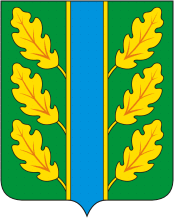 Периодическое печатное средство массовой информации«Вестник Дубровского района»Распространяется бесплатно.Подлежит распространению на территории Дубровского района.Порядковый номер выпуска:  № 94Дата выхода выпуска в свет:  05.09.2018 года.Тираж:  22 экземплярар.п.ДубровкаСоучредителями периодического печатного средства массовой информации «Вестник Дубровского района» являются: Дубровский районный Совет народных депутатов и администрация Дубровского района.Редакцией периодического печатного средства массовой информации «Вестник Дубровского района» является администрация Дубровского района, которая также является его издателем и распространителем.        Адрес редакции, издателя, типографии: 242750, Брянская область, поселок Дубровка, ул. Победы, д 18.        Периодическое печатное средство массовой информации «Вестник Дубровского района является официальным периодическим печатным средством массовой информации, предназначенным для опубликования муниципальных правовых актов органов местного самоуправления Дубровского района, обсуждения проектов муниципальных правовых актов, доведения до сведения жителей Дубровского района иной официальной информации.        Главный редактор: Василенко О.Н.Содержание:Раздел 1. «Правовые акты».1.1. Устав муниципального образования «Дубровский район». 1.2. Правовые акты, принимаемые на местном референдуме.1.3. Решения Дубровского районного Совета народных депутатов.1.4. Решения Дубровского поселкового Совета  народных депутатов1.5. Постановления и распоряжения администрации Дубровского района.1.6. Приказы Председателя контрольно- счетной палаты Дубровского района.Раздел 2. «Официальная информация».2.1. Отчеты о деятельности контрольно- счетной палаты Дубровского района.2.2.  Объявления о проведении публичных слушаний.2.3.  Муниципальные правовые акты, подлежащие обсуждению на публичных слушаниях.2.4. Иная официальная информация.Раздел 1. «Правовые акты».1.1. Устав муниципального образования «Дубровский район» – информация отсутствует.1.2. Правовые акты, принимаемые на местном референдуме – информация отсутствует.1.3. Решения Дубровского районного Совета народных депутатов – информация отсутствует. 1.4. Решения Дубровского поселкового Совета  народных депутатов - информация отсутствует.Постановления и распоряжения администрации Дубровского района1.5.1. РОССИЙСКАЯ ФЕДЕРАЦИЯБРЯНСКАЯ ОБЛАСТЬАДМИНИСТРАЦИЯ  ДУБРОВСКОГО  РАЙОНАПОСТАНОВЛЕНИЕот   « 01  » 08      2018г.   №  500ап. ДубровкаО разрешении обществу с ограниченной ответственностью  «Брянская мясная компания» разработки  проекта планировки и проекта межеваниятерритории по объекту: «Строительство автомобильной дороги Подъезд к ферме КРС «Алешня» от автомобильной дороги «Брянск - Смоленск»в Дубровском районе Брянской области» Руководствуясь   статями  2,8,42,45,46 Градостроительного Кодекса Российской Федерации, статьей 17.3  Федерального закона от 29.12.2004 № 191-ФЗ  «О введении  в действие  Градостроительного  кодекса  в Российской  Федерации»,  Уставом  муниципального  образования «Дубровский  район»,  на основании  обращения ООО «Брянская мясная компания»   от 07.09.2015г.  №3256       ПОСТАНОВЛЯЮ:         1. Разрешить ООО «Брянская мясная компания» разработку  проекта планировки  и проекта межевания территории по объекту: «Строительство автомобильной дороги Подъезд к ферме КРС «Алешня» от автомобильной дороги «Брянск - Смоленск» в Дубровском районе Брянской области»          2. Постановление вступает в силу со дня его подписания.         3. Опубликовать настоящее постановление в периодическом печатном средстве массовой информации «Вестник Дубровского района» и разместить на  официальном  сайте  муниципального  образования  «Дубровский район» www.admdubrovka.ru.        4.  Контроль за данным постановлением возложить на заместителя главы администрации Дубровского района по строительству  и экономическому развитию  С. Н. Ефименко. Глава администрацииДубровского района                                                            И.А. Шевелев   1.5.2. РОССИЙСКАЯ  ФЕДЕРАЦИЯАдминистрация Дубровского района                                                        ПОСТАНОВЛЕНИЕОт  09.08.2018  г.           №   515   --------------------------------------------п. Дубровка Об определении перечня должностных лиц администрации Дубровского района, уполномоченных составлять протоколы об административных правонарушениях на территории муниципального образования«Дубровский район»В соответствии с Законом Брянской области №18-З от 9 марта 2011 года «О наделении органов местного самоуправления отдельными государственными полномочиями Брянской области по определению перечня должностных лиц органов местного самоуправления, уполномоченных составлять протоколы об административных правонарушениях», Законом Брянской области от 05 августа 2002 года № 47-З «Об административных правонарушениях» и Законом Брянской области от 15 июня 2007 года № 88-З «Об административных правонарушениях на территории Брянской области» ПОСТАНОВЛЯЮ:1. Определить  перечень должностных лиц администрации Дубровского района, уполномоченных составлять протоколы об административных правонарушениях на территории муниципального образования «Дубровский район», предусмотренных статьей 9 Закона Брянской области от 5 августа 2002 года N 47-З "Об административных правонарушениях", статьями 1 - 7, 9 (в части нарушения порядка распоряжения и пользования объектами нежилого фонда, находящимися в муниципальной собственности муниципального образования Брянской области), 11.1 (за исключением правонарушений, совершенных на территории особо охраняемых природных территорий регионального значения), 14, 14.3, 15, 15.1, 16, 18,  20, 21, 21.1, 22 (в части муниципальных маршрутов регулярных перевозок), 22.3, 27 Закона Брянской области от 15 июня 2007 года N 88-З "Об административных правонарушениях на территории Брянской области", согласно приложению к настоящему постановлению.  	2. Считать утратившими силу постановление администрации Дубровского района от 29.03.2017 г. № 157 «Об определении перечня должностных лиц   администрации Дубровского района, уполномоченных составлять протоколы об административных правонарушениях на территории муниципального образования «Дубровский район».3. Настоящее постановление опубликовать в периодическом печатном средстве массовой информации «Вестник Дубровского района» и разместить на официальном сайте администрации Дубровского района сети интернет.   4. Настоящее постановление вступает в силу со дня его официального опубликования.          5. Контроль за исполнением настоящего постановления оставляю за собой. Глава администрации Дубровского района                                                                              И. А. Шевелев     Приложение    к постановлению администрации              Дубровского района  № 515от 09.08.2018г. Переченьдолжностных лиц администрации Дубровского района, уполномоченных составлять протоколы  об административных правонарушениях на территории муниципального образования  «Дубровский район»1.5.3. Российская ФедерацияБрянская областьАдминистрация Дубровского районаПОСТАНОВЛЕНИЕот  20.08.2018г.  №543                                     р.п. ДубровкаО внесении изменений в муниципальную программу«Формирование современной городской среды на 2018-2022 годы на территории р.п. Дубровка Дубровского  городского поселения»утвержденной  постановлением администрации Дубровского района  №836 от 28.11.2017г.В соответствии с Федеральным законом от 06.10.2003г. №131-ФЗ «Об общих принципах организации местного самоуправления в Российской Федерации», Постановлением Правительства РФ от 10 февраля . «Об утверждении Правил предоставления и распределения субсидий из Федерального бюджета бюджетам субъектов Российской Федерации на поддержку государственных программ субъектов Российской Федерации и муниципальных программ формирования современной городской среды», Постановлением Правительства Брянской области от 09.02.2018 года №34-п «Об утверждении распределения субсидий из бюджета муниципальных образований на поддержку муниципальных программ формирования современной городской среды на 2018 год», Уставом муниципального образования «Дубровское городское поселение»ПОСТАНОВЛЯЮ:          1.Внести изменения в муниципальную программу «Формирование современной городской среды на 2018-2022 годы на территории р.п. Дубровка Дубровского  городского поселения» утвержденной постановлением администрации Дубровского района  №836 от 28.11.2017г. (в редакции Постановления администрации Дубровского района от 26.03.2018г. №193)        1.1. Изложить муниципальную программу «Формирование современной городской среды на 2018-2022 годы на территории р.п. Дубровка Дубровского  городского поселения» утвержденной постановлением администрации Дубровского района  №836 от 28.11.2017г. (в редакции Постановления администрации Дубровского района от 26.03.2018г. №193)  в новой редакции, согласно  приложению 1.2. Опубликовать настоящее постановление в периодическом печатном средстве массовой информации «Вестник Дубровского района» и разместить на официальном сайте муниципального образования «Дубровский район».3. Настоящее постановление вступает в силу после его опубликования.4. Контроль за выполнением настоящего постановления возложить   на заместителя главы администрации Дубровского района по городскому и жилищно-коммунальному хозяйству Самохина И. В.Глава администрации Дубровского района                                   И. А. ШевелевПриложение 1К постановлению администрации                                 Дубровского районаот  20.08.2018г. №543                   Муниципальная программа «Формирование современной городской среды на 2018-2022 годына территории р.п. Дубровка Дубровского городского поселения»р.п. Дубровка I. ПАСПОРТМуниципальной программыАдминистрации Дубровского района Брянской области «Формирование современной городской среды на 2018-2022 годна территории р.п. Дубровка Дубровского городского поселения»*) Значение показателей будут уточнены после проверки достоверности сметной документации.**) Значение показателей будут уточнены после доведения объема средств областного бюджета в целях финансирования мероприятий данной муниципальной программы.II. Характеристика текущего состояния сферы благоустройствар.п. Дубровка Дубровского района Брянской области     1. Характеристика текущего состояниягородской среды в р.п. Дубровка Дубровского городского поселения.В соответствии с основными приоритетами государственной политики в сфере благоустройства,  стратегическими документами по формированию комфортной городской среды федерального уровня,  приоритетами  муниципальной политики в области благоустройства является комплексное развитие современной городской инфраструктуры на основе единых подходов.     Комфорт и безопасность жизни жителей поселка   обеспечиваются комплексом условий, создаваемых как  ими самими, так  же и органами местного самоуправления. Современный житель  воспринимает всю территорию поселка, как  общественное пространство и ожидает от него комфорта, безопасности.     Дворовые территории являются важнейшей составной частью  городской среды.  От уровня состояния дворовых территорий  многоквартирных домов и проездов к ним  во многом зависит качество жизни населения.  Сегодняшнее текущее состояние большинства дворовых территорий не соответствует современным требованиям к местам проживания населения. К проблемам можно отнести низкий уровень общего благоустройства  дворовых территории, высокий уровень износа  асфальтобетонных покрытий, отсутствие  парковок, низкий уровень освещенности дворов в темное время суток.    Не проводятся работы по озеленению дворовых территорий, восстановлению газонов, удалению старых больных деревьев. Недостаточно оборудованных детских  игровых площадок и спортивных площадок.  Благоустройство дворовых территорий осуществляется по отдельным  видам работ. Некоторые работы не выполняются на протяжении многих лет.    Всего на территории р.п. Дубровка насчитывается  36 дворовые территории, из них 20 территорий  относятся к благоустроенным.   Доля населения, проживающего в многоквартирных домах с благоустроенными  дворовыми территориями, составляет  20,3 % от общей численности населения Дубровского городского поселения.      В плачевном состоянии находятся  муниципальные территории общего пользования.  Площадь благоустроенных  муниципальных территорий общего пользования  составляет  или 0,2% от общих площадей  указанных территорий.      Такое состояние сферы  благоустройства поселения  обусловлено, в первую очередь, отсутствием комплексного подхода к решению  проблемы  формирования благоприятной, комфортной среды  для проживания граждан.             Комплексное благоустройство дворовых территорий  и территорий  общего пользования  позволит  поддерживать их в удовлетворительном состоянии, повысит уровень благоустройства, обеспечит здоровые условия проживания  и отдыха жителей.Определение текущего состояния благоустройства территорий осуществляется в соответствии с порядком инвентаризации уровня благоустройства территорий. Инвентаризация позволяет сформировать адресный перечень всех дворовых территорий, нуждающихся в благоустройстве (с учетом их физического состояния) и подлежащих благоустройству исходя из минимального перечня работ по благоустройству, адресный перечень всех общественных территорий, нуждающихся в благоустройстве (с учетом их физического состояния) и подлежащих благоустройству в период 2018-2022 годы. Перечни дворовых и общественных территорий, нуждающихся и подлежащих благоустройству в период 2018-2022 годов, формируются  на основании проведенной инвентаризации и утверждаются в муниципальной  программе  на 2018-2022 годы.Реализация мероприятий муниципальной программы в 2018 - 2022 годах позволит создать благоприятные условия проживания жителей поселка, обеспечить более эффективную эксплуатацию многоквартирных домов, сформировать активную гражданскую позицию населения посредством его участия в благоустройстве дворовых территорий, повысить уровень и качество жизни граждан.Основные показатели, характеризующиетекущее состояние и плановые показатели конечных результатов реализации подпрограммыБольшинство площадей муниципальных территорий общего пользования не отвечают современным требованиям и требует комплексного подхода к благоустройству, включающего в себя:- благоустройство территорий общего пользования, в том числе:  - ремонт автомобильных дорог общего пользования;- ремонт тротуаров;- обеспечение освещения территорий общего пользования;- установку скамеек;- установку урн для мусора;- оборудование автомобильных парковок;- озеленение территорий общего пользования;- иные виды работ.Под дворовыми территориями многоквартирных домов в рамках реализации мероприятий программы понимается совокупность территорий, прилегающих к многоквартирным домам, с расположенными на них объектами, предназначенными для  обслуживания и эксплуатации  таких домов, и элементами благоустройства этих территорий, в том числе местами стоянки автотранспортных средств, тротуарами и автомобильными дорогами, включая автодороги, образующие проезды к территориям, прилегающим к многоквартирным домам.Благоустройство дворовых территории МКД  предусматривает:а) минимальный перечень  видов работ по благоустройству дворовых территорий, включающий:- ремонт  дворовых проездов;- обеспечение освещения дворовых территорий;- установку скамеек;- установку урн для мусора;-ремонт(устройство) площадок перед входом в подъезд;-замена бордюрного камня.Указанный перечень является исчерпывающим и не может быть расширен.       б) дополнительный перечень видов работ по благоустройству дворовых территорий, включающий: оборудование детских и (или) спортивных площадок;оборудование автомобильных парковок;	озеленение территорий, которое включает в себя: посадку деревьев, кустарников, газонов, снос и кронирование деревьев, корчевание пней и пр.;	устройство парковочных карманов (асфальтобетонные и щебеночные покрытия);	обустройство расширений проезжих частей дворовых территорий многоквартирных домов (МКД);	устройство новых пешеходных дорожек;	ремонт существующих пешеходных дорожек;	замена бордюрного камня на тротуарах и подходах к подъездам;	окраска бордюрного камня;	установка детского, игрового, спортивного оборудования, а также оборудования для хозяйственных площадок (коврочистки, стойки для сушки белья и др.);	установка ограждений газонов, палисадников, детских, игровых, спортивных площадок, парковок;	отсыпка, планировка и выравнивание: газонов, палисадников, детских, игровых, спортивных и хозяйственных площадок, вазонов, цветочниц;	устройство пандусов для обеспечения беспрепятственного перемещения по дворовой территории МКД маломобильных групп населения;	установка ограждающих устройств: бетонных, металлических столбиков для ограждения парковок, тротуаров, детских игровых площадок (кроме шлагбаумов и автоматических ворот);	установка вазонов, цветочниц.         Дополнительный перечень работ по благоустройству является открытым и может быть дополнен по решению  Правительства Брянской области.        Проведение мероприятий в рамках муниципальной программы должно осуществляться с учетом необходимости обеспечения физической, пространственной и информационной доступности  зданий, сооружений, дворовых и общественных территорий для инвалидов и других  маломобильных групп  населения.Порядком  общественного обсуждения проекта программы «Формирование современной городской среды» на 2018-2022 годы, порядок и сроки представления, рассмотрения и оценки предложений  заинтересованных лиц, порядок и сроки представления, рассмотрения и оценки указанных предложений  утверждаются  нормативными правовыми актами администрации Дубровского района. Адресные перечни дворовых территорий многоквартирных домов и территорий общего пользования  формируются по итогам проведения комиссионной оценки и отбора предложений  заинтересованных лиц общественной комиссией, которая   впоследствии осуществляет контроль за реализацией программы после её утверждения в установленном порядке. Положение об общественной комиссии  утверждается  постановлением администрации Дубровского района.        Заинтересованные лица принимают участие  в реализации мероприятий по благоустройству дворовых территории в рамках минимального и дополнительного перечней работ по благоустройству в форме трудового и (или) финансового участия.    Организация трудового и (или) финансового участия осуществляется заинтересованными лицами в соответствии с решением общего собрания собственников помещений в многоквартирном доме, дворовая территория которого подлежит благоустройству, оформленного соответствующим протоколом общего собрания собственников помещений в многоквартирном доме.                  Собственники помещений в многоквартирном доме, зданий, расположенных в границах дворовой территории, подлежащей благоустройству, обеспечивают финансовое  участие в реализации мероприятий по благоустройству дворовых территорий в рамках дополнительного перечня видов работ. Порядок аккумулирования и расходования средств заинтересованных лиц, направляемых на выполнение дополнительного перечня работ по благоустройству дворовых территорий,  учет и  контроль за их расходованием, утверждается постановлением администрации Дубровского района. Помимо финансового участия,  заинтересованные лица  должны обеспечивать трудовое участие в реализации мероприятий по благоустройству  дворовых территорий в части  выполнения работ, не требующих специальной квалификации (покраска, уборка мусора, земляные работы,  озеленение территории, иные работы), проведения субботников.                                     В отношении дворовых территорий, а также наиболее посещаемых муниципальных территорий  общего  пользования, прошедших отбор и включенных в программу, разрабатывается дизайн-проект. Порядок разработки, обсуждения с заинтересованными лицами и утверждения дизайн-проекта  утверждается  постановлением администрации Дубровского района.           Для реализации благоустройства объектов недвижимости (включая объекты незавершенного строительства и земельных участков находящихся в собственности (пользовании) юридических лиц и индивидуальных предпринимателей вводится следующее основное понятие:   Под территорией, находящейся в ведении юридических лиц и индивидуальных предпринимателей понимается территория с расположенными на ней объектами недвижимого имущества (включая объекты незавершенного строительства) и земельными участками, находящимися в собственности (пользовании) юридических лиц и индивидуальных предпринимателей.      Адресный перечень объектов недвижимого имущества (включая объекты незавершенного  строительства) и земельных участков, находящихся в собственности (пользовании) юридических лиц и индивидуальных предпринимателей, которые подлежат  благоустройству не позднее 2020 года за счет средств указанных лиц в соответствии с заключенными соглашениями с администрацией Дубровского района, приведен в приложении №7  к настоящей программе.      С целью проведения мероприятий по инвентаризации уровня благоустройства индивидуальных жилых домов и земельных участков, предоставленных для их размещения, с заключением по результатам инвентаризации соглашений  с собственниками (пользователями) указанных домов об их благоустройстве не позднее 2020 года с соответствии  с требованиями утвержденных правил благоустройства на территории Дубровского городского поселения, администрация Дубровского района разрабатывает и утверждает график проведения инвентаризации территорий.По результатам проведения инвентаризации составляется паспорт благоустройства территории.  Паспорт благоустройства территории утверждается главой администрации Дубровского района. Копия паспорта предоставляется лицу(его представителю) в чьем (на правах собственности, пользования, аренды и т.п.) находится территория.Применение программы позволит поэтапно осуществлять комплексное благоустройство дворовых территории и территорий общего пользования с учетом мнения граждан, а именно:- повысит уровень планирования и реализации мероприятий по благоустройству (сделает их современными, эффективными, оптимальными, открытыми, востребованными гражданами); - запустит реализацию механизма поддержки мероприятий по благоустройству, инициированных гражданами;- запустит механизм финансового и трудового участия граждан и организаций в реализации мероприятий по благоустройству;- сформирует инструменты общественного контроля за реализацией мероприятий по благоустройству на территории МО «Дубровское городское поселение».Таким образом, комплексный подход к реализации мероприятий по благоустройству, отвечающих современным требованиям, позволит  создать современную городскую комфортную среду для проживания граждан, а также комфортное современное «общественное пространство».Приоритеты и цели государственной политики в сфере реализации муниципальной программыПриоритеты и цели государственной политики в сфере реализации муниципальной программы определяются исходя из стратегии социально-экономического развития р. п. Дубровка на долгосрочный период, стратегий развития отдельных отраслей экономики и социальной сферы Дубровского муниципального района, программы социально-экономического развития Дубровского муниципального района на среднесрочный период. Приоритеты и цели государственной политики в сфере реализации муниципальной программы определены:Указом Президента Российской Федерации от 7 мая 2012 года 
№ 600 «О мерах по обеспечению граждан Российской Федерации доступным и комфортным жильем и повышению качества жилищно-коммунальных услуг»;Паспортом приоритетного проекта «Формирование комфортной городской среды» (протокол от 21.11.2016 г. №10) утвержденным Президиумом Совета при Президенте Российской Федерации по стратегическому развитию приоритетным проектам.Приказом Министерства строительства и жилищно- коммунального хозяйства Российской Федерации от 06.04.2017 г. №691пр «Об утверждении методических рекомендаций по подготовке государственных программ субъектов Российской Федерации и муниципальных программ формирования современной городской среды на 2018-2022 годы»III. Цель и задача, целевой индикатор программыЦелью муниципальной программы является повышение уровня благоустройства территории р.п. Дубровка.Достижение цели обеспечивается решением задач муниципальной программы:1.	Повышение уровня благоустройства дворовых территорий р. п. Дубровка. 2. Повышение уровня благоустройства общественных территорий р. п. Дубровка (площадей, скверов, пешеходных зон, набережной, пляжа  и т.д.)3.	Повышение уровня вовлеченности заинтересованных граждан, организаций в реализацию мероприятий по благоустройству и активизации участия граждан в решении вопросов местного значения.4. Повышение уровня доступности инвалидов и других маломобильных групп населения на объекты благоустройства и в жилой фонд.Муниципальной программой обеспечена возможность проверки 
и подтверждения достижения цели и решения поставленных задач посредством целевых показателей (индикаторов) количественно характеризующих погодовую динамику степени решения задач и уровня достижения цели, а также конечные результаты реализации муниципальной программы.Система показателей (индикаторов) сформирована с учетом обеспечения возможности проверки и подтверждения достижения цели и решения задач муниципальной программы.Сведения о показателях (индикаторах) муниципальной программы и их значениях приведены в приложении 1 к муниципальной программе.Решение поставленных задач обеспечивается результатами реализации муниципальной программы.Задачи муниципальной программы по повышению уровня благоустройства дворовых территорий, повышению уровня благоустройства общественных территорий, по повышению уровня вовлеченности заинтересованных граждан, организаций в реализацию мероприятий по благоустройству и активизации участия граждан в решении вопросов местного значения решаются посредством реализации основных мероприятий (приложение 9 к муниципальной программе).IV. Характеристика мероприятий программыВ рамках программы планируется осуществление следующих мероприятий по благоустройству (приложение № 5):Обустройство дворовых территорий многоквартирных домов (ремонт дворовых проездов, обеспечение освещение дворовых территорий, установка скамеек, урн для мусора).Благоустройство муниципальных территорий общего пользования р. п. Дубровка.          При реализации муниципальной программы возможно возникновение следующих  рисков,  которые  могут  препятствовать  достижению  планируемых результатов:  риски, связанные с изменением бюджетного законодательства;  финансовые риски: финансирование Программы не в полном объеме в связи с неисполнением доходной части бюджета городского поселения;   при размещении муниципальных заказов согласно Федеральному  закону  от 5 апреля 2013 года N 44-ФЗ "О контрактной системе в сфере закупок товаров, работ,  услуг  для  обеспечения  государственных  и  муниципальных  нужд" некоторые  процедуры  торгов  могут  не  состояться  в  связи  с  отсутствием претендентов;  несвоевременное  выполнение  работ  подрядными  организациями  может привести к нарушению сроков выполнения программных мероприятий;  заключение  муниципальных  контрактов  и  договоров  с  организациями, которые окажутся неспособными исполнить свои обязательства.В  таком  случае  Программа  подлежит  корректировке.  Проведение  повторных процедур приведет к изменению сроков исполнения программных мероприятий.Способами ограничения рисков являются:а) концентрация ресурсов на решении приоритетных задач;б)  изучение  и  внедрение  положительного  опыта  других  муниципальных образований;в)  повышение  результативности  реализации  программы  и  эффективности использования бюджетных средств;г) своевременное внесение изменений в бюджет и муниципальную Программу.V. Положения, включаемые в муниципальную программу «Формирование современной городской среды на 2018-2022  год» для получения федеральной субсидииФинансирование мероприятий программы осуществляется из федерального, областного и муниципального бюджетов. Объем средств муниципального бюджета, направляемых на финансирование мероприятий муниципальной программы, должен составлять не менее 5% от общего объема средств федеральной субсидии.Минимальный перечень работ по благоустройству дворовых территорий многоквартирных домов включает: ремонт дворовых проездов, обеспечение освещения дворовых территорий, установка скамеек и урн для мусора.Показатели усредненной стоимости капитального ремонта дворовых территорий(по видам работ на 1 квартал 2017 года)Минимальный перечень В дополнительный перечень работ по благоустройству дворовых территорий многоквартирных домов входит: оборудование детских и (или) спортивных площадок; автомобильных парковок; озеленение территорий, которое включает в себя: посадку деревьев, кустарников, газонов, снос и кронирование деревьев, корчевание пней и пр; устройство парковочных карманов (асфальтобетонные и щебеночные покрытия); обустройство расширений проезжих частей дворовых территорий многоквартирных домов; устройство новых пешеходных дорожек; ремонт существующих пешеходных дорожек; окраска бордюрного камня; установка детского, игрового, спортивного оборудования, а также оборудования для хозяйственных площадок (коврочистки, стойки для сушки белья и др.); установка ограждений газонов, палисадников, детских, игровых, спортивных площадок, парковок; отсыпка, планировка и выравнивание: газонов, палисадников, детских, игровых, спортивных и хозяйственных площадок, вазонов, цветочниц; устройство пандусов для обеспечения беспрепятственного перемещения по дворовой территории МКД маломобильных групп населения; установка ограждающих устройств: бетонных, металлических столбиков для ограждения парковок, тротуаров, детских игровых площадок (кроме шлагбаумов и автоматических ворот); установка вазонов, цветочниц.Показатели усредненной стоимости капитального ремонта дворовых территорий(по видам работ на 1 квартал 2017 года)Дополнительный переченьМинимальная доля финансового и (или) трудового участия граждан, заинтересованных лиц, организаций в выполнении дополнительного перечня работ по благоустройству дворовых территорий многоквартирных домов составляет не менее 5%.Кроме финансового (денежного) вклада вклад может быть внесен в неденежной форме. В частности, этом может быть:- выполнение жителями неоплачиваемых работ, не требующих специальной квалификации, как например: подготовка объекта (дворовой территории) к началу работ (земляные работы, снятие старого оборудования, уборка мусора), и другие работы (покраска оборудования, озеленение территории посадка деревьев, охрана объекта);- предоставление строительных материалов, техники и т.д.;- обеспечение благоприятных условий для работы подрядной организации, выполняющей работы и для ее работников (горячий чай, печенье и т.д.)         Аккумулирование средств граждан, заинтересованных лиц, направляемых на выполнение минимального, дополнительного перечней работ по благоустройству дворовых территорий, и механизм контроля за их расходованием, а также порядок и формы трудового и (или) финансового участия граждан в выполнении указанных работ (в случае принятия субъектом Российской Федерации решения о таком участии) должны проводиться согласно с утвержденным порядком. При этом, выше указанный порядок аккумулирования средств в числе иных положений должен предусматривать открытие уполномоченным органом местного самоуправления, муниципальным унитарным предприятием или бюджетным учреждением счетов для перечисления средств в российских кредитных организациях, величина собственных средств которых составляет менее чем двадцать миллиардов рублей либо в органах казначейства, необходимость перечисление средств до даты начала работ по благоустройству дворовой территории, указанной в соответствующем муниципальном контракте и последствия неисполнения данного обязательства, а также необходимость ведения уполномоченным предприятием учета поступающих средств в разрезе многоквартирных домов, дворовые территории которых подлежат благоустройству, ежемесячное опубликование указанных данных на сайте органа местного самоуправления и направление их в этот же срок в адрес общественной комиссии, создаваемой в соответствии с Правилами предоставления федеральной субсидии.Включение предложений граждан, заинтересованных в добавлении дворовой территории в муниципальную программу, исходя из даты предоставления таких предложений при условии их соответствия установленным требованиям.Провести обсуждения с заинтересованными гражданами и учреждениями дизайн-проектов благоустройства дворовой территории, включенной в муниципальную программу с добавлением в него текстового и визуального описания проекта благоустройства, перечня элементов благоустройства, предполагаемых к размещению на соответствующей дворовой территории.VI. Осуществление контроля реализации муниципальной программы в рамках Приоритетного проектаВ целях осуществления контроля и координации за ходом выполнения муниципальной программы необходимо создать на уровне муниципального образования общественную комиссию из представителей органов местного самоуправления, политических партий и движений, общественных организаций, иных лиц для организации такого обсуждения, проведения комиссионной оценки предложений заинтересованных лиц, а также для осуществления контроля за реализацией программы после ее утверждения в установленном порядке ( далее – муниципальная общественная комиссия).Организацию деятельности муниципальной общественной комиссии рекомендуется осуществлять в соответствие с положением об общественной комиссии, утвержденной с учетом типовой формы, подготовленной Минстроем России. При этом, проведение заседаний муниципальной общественной комиссии рекомендуется осуществлять в открытой форме с использованием видеофиксации с последующим размещением соответствующих записей, протоколов заседаний в открытом доступе на сайте органа местного самоуправления.VII. Вовлечение граждан, организаций в процесс обсуждения проекта муниципальной программы, отбора дворовых территорий, муниципальных территорий общего пользования для включения в муниципальную программуУчастие граждан, организаций должны быть направлены на наиболее полное включение всех заинтересованных сторон, на выявление их истинных интересов и ценностей, на достижение согласия по целям и планам реализации проектов по благоустройству дворовых территорий, муниципальных территорий общего пользования.Обсуждение муниципальных территорий общего пользования подлежащих благоустройству, проектов благоустройства указанных территорий должно быть открытым. Все решения, касающиеся благоустройства муниципальных территорий общего пользования должны приниматься открыто и гласно, с учетом мнения жителей соответствующего муниципального образования.Для повышения уровня доступности информации и информирования граждан и других субъектов городской жизни о задачах и проектах по благоустройству дворовых территорий, муниципальных территорий общего пользования создан интерактивный портал в сети «Интернет», предоставляющий наиболее полную и актуальную информацию в данной сфере. VIII. Ожидаемые и конечные результаты реализации программыРеализация программы позволит к концу 2022 года: улучшить содержание объектов благоустройства, и в целом, внешнего облика Дубровского городского поселения;улучшить состояние дворовых территорий многоквартирных домов.К окончанию срока реализации программы предполагается достижение следующих результатов и эффектов:повышение уровня благоустройства и совершенствование внешнего облика территории Дубровского городского поселения;повышение уровня  благоустройства для повышения качества жизни граждан на территории  Дубровского городского поселения;повышение эстетического качества среды территории поселка и формирование современного облика Дубровского городского поселения, сочетающего в себе элементы новизны и привлекательности;создание благоприятных и комфортных условий проживания и отдыха населения.Приложение 1СВЕДЕНИЯо показателях (индикаторах) муниципальной программы «Формирование современной городской среды на 2018-2022 год»Приложение 2Минимальный перечень работпо благоустройству дворовых территориймногоквартирных домовПриложение 3Дополнительный перечень работпо благоустройству дворовых территориймногоквартирных домовПриложение 4Порядок и форма участия (трудовое и (или) финансовое) заинтересованных лиц в выполнении работЗаинтересованные лица принимают участие  в реализации мероприятий по благоустройству дворовых территории в рамках дополнительного перечня работ по благоустройству в форме трудового и (или) финансового участия.Организация трудового и (или) финансового участия осуществляется заинтересованными лицами в соответствии с решением общего собрания собственников помещений в многоквартирном доме, дворовая территория которого подлежит благоустройству, оформленного соответствующим протоколом общего собрания собственников помещений в многоквартирном доме.Финансовое (трудовое) участие заинтересованных лиц в выполнении мероприятий по благоустройству дворовых территорий должно подтверждаться документально в зависимости от избранной формы такого участия.В качестве документов, подтверждающих финансовое участие, могут быть представлены копии платежных поручений о перечислении средств или внесении средств на счет, открытый в установленном порядке, копия ведомости сбора средств с физических лиц, которые впоследствии также вносятся на счет.В качестве документов (материалов), подтверждающих трудовое участие могут быть представлены отчет подрядной организации о выполнении работ, включающей информацию о проведении мероприятия с трудовым участием граждан, отчет совета многоквартирного дома, лица, управляющего многоквартирным домом о проведении мероприятия с трудовым участием граждан. При этом, рекомендуется в качестве приложения к такому отчету представлять фото-, видеоматериалы, подтверждающие проведение мероприятия с трудовым участием граждан.Адресный перечень многоквартирных домов, дворовые территории которых подлежат благоустройству в 2018-2022 гг. представлен в приложении №5 к муниципальной программе.Адресный перечень муниципальных территорий общего пользования, которые подлежат благоустройству в 2020-2022 гг. представлен в приложении №6 к муниципальной программе.        Адресный перечень объектов недвижимого имущества и земельных участков, находящихся в собственности (пользовании) юридических лиц и индивидуальных предпринимателей, которые подлежат благоустройству не позднее 2020 года за счет средств указанных лиц  представлен в приложении №7 к муниципальной программе.         Перечень основных мероприятий муниципальной программы «Формирование современной городской среды на 2018-2022 годы на территории р.п. Дубровка Дубровского городского поселения» на 2018 год представлен в приложении №8.                                                                                        Приложение №5Перечень дворовых территорий планируемых к благоустройству в р.п. Дубровка в 2018-2022 годах. Приложение №6Адресный перечень территорий общего пользования планируемых к благоустройству в р.п. Дубровка в 2018-2022 годах.Приложение №7Адресный перечень объектов недвижимого имущества и земельных участков, находящихся в собственности (пользовании) юридических лиц и индивидуальных предпринимателей, которые подлежат благоустройству не позднее 2020 года за счет средств указанных лиц.Приложение №8Адресный перечень территорий индивидуальной жилой застройки, нуждающихся в благоустройстве и включенных в адресный перечень муниципальной программы «Формирование современной городскойсреды на 2018-2022 годы на территории р.п. Дубровка Дубровского городского поселения»                                                                                                                                                                                                Приложение №9ПЕРЕЧЕНЬосновных мероприятий муниципальной программы «Формирование современной городской среды на 2018-2022 годы на территории р.п. Дубровка Дубровского городского поселения» на 2018 год.Приложение N 10Ресурсное обеспечениереализации муниципальной программы «Формирование современной городской среды на 2018-2022 годы на территории р.п. Дубровка Дубровского городского поселения»Приложение N11Планреализации муниципальной программы 1.5.4. РОССИЙСКАЯ ФЕДЕРАЦИЯБРЯНСКАЯ ОБЛАСТЬАДМИНИСТРАЦИЯ ДУБРОВСКОГО РАЙОНАПОСТАНОВЛЕНИЕот «24» 08 .      № 562р.п. Дубровка      В соответствии с Федеральным законом от 06.10.2003 N 131-ФЗ "Об общих принципах организации местного самоуправления в Российской Федерации", Приказом Министерства связи и массовых коммуникаций Российской Федерации от 13.04.2012 г. № 107                            "Об утверждении Положения федеральной государственной информационной системе "Единая система идентификации и аутентификации в инфраструктуре, обеспечивающей информационно-технологическое взаимодействие информационных систем, используемых для предоставления государственных и муниципальных услуг в электронной форме", Федеральным законом от 27.07.2010 года № 210-ФЗ «Об организации предоставления государственных и муниципальных услуг», постановлением администрации Брянской области от 06.09.2010 г.                   № 917 «Об утверждении Порядка разработки и утверждения административных регламентов исполнения государственных функций (предоставления государственных услуг)» ПОСТАНОВЛЯЮ:Утвердить административный регламент по предоставлению муниципальной услуги «Предоставление во владение и (или) в пользование объектов имущества, включенных в перечень муниципального имущества, предназначенного для предоставления во владение и (или) в пользование субъектам малого и среднего предпринимательства и организациям, образующим инфраструктуру поддержки субъектов малого и среднего предпринимательства», согласно приложению.Настоящее постановление вступает в силу со дня его официального опубликования.Опубликовать настоящее постановление в периодическом печатном средстве массовой информации «Вестник Дубровского района» и разместить на официальном сайте муниципального образования «Дубровский район» www.admdubrovka.ru.Контроль за исполнением настоящего постановления возложить на заместителя главы администрации Дубровского района по строительству и экономическому развитию Ефименко Сергея Николаевича.   Глава администрации   Дубровского района                                                                                             И.А.Шевелев1.5.5. РОССИЙСКАЯ ФЕДЕРАЦИЯБРЯНСКАЯ ОБЛАСТЬАДМИНИСТРАЦИЯ  ДУБРОВСКОГО  РАЙОНАПОСТАНОВЛЕНИЕот  « 29 »  08       2018  г.    №   565а р.п. Дубровка  «О предоставлении ООО СП "Дубровское"   разрешения  на условно разрешенный вид использования земельного участка , расположенного   по адресу: Брянская обл.,    Дубровский район,  д. Потрясовка.     Рассмотрев заявление ООО СП "Дубровское"   от 18.07.2018 г., учитывая итоговый документ публичных слушаний  от  22.08.2018 г., и протокол № 8 заседания Комиссии по подготовке рекомендаций по предоставлению на условно разрешенный вид использования земельного участка или объекта капитального строительства, разрешения на отклонение от предельных параметров разрешенного строительства, реконструкции объектов капитального строительства на территории муниципального образования «Дубровский район»  от 22.08.2017 г. № 514 , руководствуясь Земельным кодексом Российской Федерации, Федеральным законом Российской Федерации от 06.10.2003  № 131 ФЗ «Об общих принципах организации местного самоуправления в Российской Федерации». ПОСТАНОВЛЯЮ:      1. Предоставить ООО СП "Дубровское"   разрешение на условно разрешенный вид использования  земельного   участка -  для  «животноводческие фермы различного профиля» в  кадастровом  квартале 32:05:0020402,  площадью  8924,0 кв.м.,  расположенного по адресу: Брянская обл., Дубровский район, д. Потрясовка в зоне  сельскохозяйственных угодий (ТС-1).      2.  Настоящее постановление вступает в силу со дня его подписания.     3. Настоящее постановление опубликовать в печатном средстве массовой  информации «Вестник Дубровского района» и разместить на официальном сайте муниципального образования «Дубровского района» www.admdubrovka.ru.Глава администрации Дубровского района                                                           И.А. Шевелев1.5.6. РОССИЙСКАЯ ФЕДЕРАЦИЯБРЯНСКАЯ ОБЛАСТЬАДМИНИСТРАЦИЯ  ДУБРОВСКОГО  РАЙОНАПОСТАНОВЛЕНИЕот  « 31 »     08     2018  г.    №   569а р.п. Дубровка  « О предоставлении  Шинкоренко Вере Владимировне    разрешения  на условно разрешенный вид использования земельного участка» расположенного   по адресу: Брянская обл.,    Дубровский район, рп Дубровка, ул. Фабричная, д. 6     Рассмотрев заявление Шинкоренко Веры Владимировны   от 16.07.2018 г., учитывая итоговый документ публичных слушаний  от  22.08.2018 г. и протокол № 8 заседания Комиссии по подготовке рекомендаций по предоставлению на условно разрешенный вид использования земельного участка или объекта капитального строительства, разрешения на отклонение от предельных параметров разрешенного строительства, реконструкции объектов капитального строительства на территории муниципального образования «Дубровский район»  от 22.08.2017 г. № 514, руководствуясь Земельным кодексом Российской Федерации, Федеральным законом Российской Федерации от 06.10.2003  № 131 ФЗ «Об общих принципах организации местного самоуправления в Российской Федерации» ПОСТАНОВЛЯЮ:      1. Предоставить Шинкоренко Вере Владимировне   разрешение на условно разрешенные виды использования  земельного   участка:- для   индивидуального жилищного строительства - размещение индивидуального жилого дома (дом, пригодный для постоянного проживания, высотой не выше трех надземных этажей); - выращивание плодовых, ягодных, овощных, бахчевых или иных декоративных или сельскохозяйственных культур; - размещение индивидуальных гаражей и подсобных сооружений,в  кадастровом  квартале 32:05:0110507,  площадью  600,0 кв.м.,  расположенного по адресу: Брянская обл., Дубровский район, , рп Дубровка, ул. Фабричная, д. 6   в зоне ТОД-1 (Зона делового, общественного и коммерческого назначения с включением жилой застройки).      2.  Настоящее постановление вступает в силу со дня его подписания.     3. Настоящее постановление опубликовать в печатном средстве массовой  информации «Вестник Дубровского района» и разместить на официальном сайте муниципального образования «Дубровского района» www.admdubrovka.ru.Глава администрации Дубровского района                                                           И.А. Шевелев1.5.7. РОССИЙСКАЯ ФЕДЕРАЦИЯАДМИНИСТРАЦИЯ ДУБРОВСКОГО РАЙОНАПОСТАНОВЛЕНИЕот «  31 »  августа  2018 года №571п. Дубровка«О внесении изменений в Постановление администрации Дубровского района от 09.03.2016 № 81 «Об утверждении Положения о муниципальной комиссии, а так же значение критериев проведения оценки последствий принятия решений о реконструкции, модернизации, об изменении назначения или о ликвидации объекта социальной инфраструктуры для детей, являющегося собственностью муниципального образования «Дубровский район», а также о реорганизации муниципальной образовательной организации».В связи с кадровыми изменениями, руководствуясь Федеральным законом от 06.10.2003 N 131-ФЗ "Об общих принципах организации местного самоуправления в Российской Федерации"ПОСТАНОВЛЯЮ:Внести в Постановление администрации Дубровского района от 09.03.2016 № 81 «Об утверждении Положения о муниципальной комиссии, а так же значение критериев проведения оценки последствий принятия решений о реконструкции, модернизации, об изменении назначения или о ликвидации объекта социальной инфраструктуры для детей, являющегося собственностью муниципального образования «Дубровский район», а также о реорганизации муниципальной образовательной организации»(далее - постановление) следующие изменения:Приложение №2 к постановлению изложить в новой редакции, согласно Приложению №1 к настоящему постановлению. Опубликовать настоящее постановление в периодическом печатном средстве массовой информации «Вестник Дубровского района» и на официальном сайте муниципального образования «Дубровский район»3. Контроль за исполнением настоящего постановления возложить на заместителя главы администрации Дубровского района по социальным вопросам Бороновскую О.А. Глава администрацииДубровского района                                                                  И.А. ШевелевПриложение №1 к Постановлению администрации Дубровского района от 31.08.2018 г № 571Комиссияпо оценке последствий принятия решения о реконструкции, модернизации, об изменении назначения или о ликвидации объекта социальной инфраструктуры для детей, являющего собственностью муниципального образования «Дубровский район», а так же о реорганизации или ликвидации муниципальной образовательной организации1.6. Приказы Председателя контрольно - счетной палаты Дубровского района - информация отсутствует.Раздел 2. «Официальная информация».2.1. Отчеты о деятельности контрольно - счетной палаты Дубровского района - информация отсутствует.2.2.  Объявления о проведении публичных слушаний  - информация отсутствует2.3.  Муниципальные правовые акты, подлежащие обсуждению на публичных слушаниях 2.4. Иная официальная информация 2.4.1. Извещение о приеме заявленийо намерении участвовать в аукционеАдминистрация Дубровского района, в соответствии со ст. 39.18 Земельного кодекса Российской Федерации, извещает лиц, которые заинтересованы в приобретении прав на земельный участок, о возможности подавать заявления о намерении участвовать в аукционе.К предоставлению посредством проведения аукциона  на право заключения договора аренды планируются следующие земельные участки:1. С кадастровым номером 32:05:0010401:832 Брянская обл., Дубровский район, Алешинское сельское поселение,  категория земель: земли населенных пунктов, разрешенное использование: для ведения личного подсобного хозяйства, площадью .2. С кадастровым номером 32:05:0110602:45 Брянская обл., Дубровский район, рп Дубровка, мкр 3-й, д.1, уч.8,  категория земель: земли населенных пунктов, разрешенное использование: приусадебный участок личного подсобного хозяйства, площадью 1577 кв.м.3. С кадастровым номером 32:05:0000000:682 Брянская обл., Дубровский район, Алешинское сельское поселение, с. Алешня, ул. Заречная, уч.2,  категория земель: земли населенных пунктов, разрешенное использование: приусадебный участок личного подсобного хозяйства, площадью 10000 кв.м.4. С кадастровым номером 32:05:0000000:681 Брянская обл., Дубровский район, Алешинское сельское поселение, с. Алешня, ул. Заречная, уч.1,  категория земель: земли населенных пунктов, разрешенное использование: приусадебный участок личного подсобного хозяйства, площадью 10000 кв.м.Заявления принимаются в письменном виде, по установленной форме, при личном обращении, при предъявлении паспорта, или через представителя по доверенности в течение 30 дней со дня публикации извещения. Дата окончания приема заявок «5» сентября 2018 года (включительно). При поступлении нескольких заявлений будет проводиться аукцион на право заключения договоров аренды данных земельных участков.Ознакомиться со схемой расположения земельного участка и подать заявление можно в  администрацию Дубровского района, по адресу: Брянская область, Дубровский район, р.п. Дубровка, ул. Победы, д. 18, каб. 15, по рабочим дням, с понедельника по четверг с 9.00 до 13.00, с 14.00 до 17.30, в пятницу – до 16.00. Выходные дни - суббота, воскресенье, праздничные дни в соответствии с календарём. Контактный телефон:  8(48332) 9-24-78, 8(48332) 9-11-33.Данное извещение, форма заявления размещены на официальном сайте торгов www.torgi.gov.ru, на сайте муниципального образования «Дубровский район» www.admdubrovka.ru. Главе администрации Дубровского района                                                                                                         И.А. Шевелёву 		                        Укажите полностью: Фамилию, имя, отчество, паспортные данные, адрес проживания и тел      адрес проживания и телефон: ________________________________				__________________________________________________________	____________________________________________________________________________________________________________________________________________________________________________________________________________________________________      				_________________________________________________________З  А   Я   В   Л   Е   Н    И   ЕПрошу Вас   _______________________________________________________________________________________________________________________________________________________________________________________________________________________________________________________________________________________________________________________________________________________________________________Площадь участка__________________ кв.м.,  Кадастровый  № _________________________ Адрес участка: __________________________________________________________________Цель предоставления _____________________________________________________________Причина обращения _________________________________________________________________________________________________________________________________________________________________________________________________________________________________________________________________________________________________________________   Даю согласие на обработку моих персональных данных в соответствии с нормами и требованиями Федерального закона от 27 июля 2006 года № 152-ФЗ «О персональных данных».                                                                           Подпись:  ________________  ( ________________ )К заявлению прилагаю копии документов:1 _______________________________2_______________________________3_______________________________4_______________________________5_______________________________Заявитель предупрежден:  решение по его заявлению принимается только по существу его просьбы, и только на основе  предоставленных  им документов  или указанных в заявлении сведений, недостоверность которых может увеличить срок принятия решения. (Федеральный закон «О порядке рассмотрения обращений граждан в Российской Федерации» от 02.05.2006 г. № 59-ФЗ).2.4.2. Извещение о проведении открытого аукциона на право заключения договоров аренды земельных участков         Организатор аукциона: Администрация Дубровского района. Орган, принявший решение о проведении аукциона: аукцион проводится на основании Постановления  администрации Дубровского района  №574 от 04.09.2018г.                   Форма аукциона и  форма подачи предложений о цене: открытый аукцион по составу участников и по форме подачи предложений о размере арендной платы.Дата, место и время проведения аукциона: 08.10.2018г., по адресу: 242750,  Брянская область,   Дубровский район, рп. Дубровка, ул. Победы, д. 18, каб. 2, в 11-00 часов.Предмет аукциона:Право заключения договора аренды следующих участков:	Лот №1 - земельный участок, расположенный по адресу: Брянская область, Дубровский район, д. Понизовка, площадью 23630 кв.м. с кадастровым номером 32:05:0140201:194, из земель сельскохозяйственного назначения, расположенного на территориях, для которых градостроительные регламенты не устанавливаются, разрешенное использование: сельскохозяйственное использование. Форма собственности: не разграниченная.Лот№2 - земельный участок, расположенный по адресу: Брянская область, Дубровский район, Дубровское городское поселение, д. Понизовка, площадью 14433 кв.м. с кадастровым номером 32:05:0020201:302, из земель населенных пунктов, разрешенное использование: сенокосы, пастбища. Форма собственности: не разграниченная.         Лот№3 - земельный участок, расположенный по адресу: Брянская область, Дубровский район, рп Дубровка, мкр. 1-й, площадью 1500 кв.м. с кадастровым номером 32:05:0110327:73, из земель населенных пунктов, разрешенное использование: объекты гаражного назначения – размещение отдельно стоящих и пристроенных гаражей, в том числе подземных, предназначенных для хранения личного автотранспорта граждан. Форма собственности: не разграниченная.          Лот№4 - земельный участок, расположенный по адресу: Брянская область, Дубровский район, Пеклинское сельское поселение, д. Старая Салынь,  ул. Садовая, 3б, площадью 10000 кв.м. с кадастровым номером 32:05:0050603:37, из земель населенных пунктов, разрешенное использование: приусадебный участок личного подсобного хозяйства. Форма собственности: не разграниченная.       Земельные участки правами других лиц не обременены, ограничений в правах не имеют. Границы земельного участка указаны в материалах межевания и в сведениях об основных характеристиках объекта недвижимости.В отношении лота №2 зона  - ТС-1: Зона сельскохозяйственных угодийПредельные размеры и параметры:Минимальные отступы от границ земельных участков:не подлежат ограничению. Количество этажей или предельная высота зданий, строений, сооружений:не подлежит ограничению. Максимальный процент застройки: не подлежит ограничению. В отношении лота №3 зона ТОД-2: Зона размещения объектов социального и коммунально-бытового назначения.	Предельные размеры и параметры:	           1.Минимальные отступы от границ земельных участков:          - для учреждений образования и воспитания (ДОУ, школы) - от красной линии ;          - для прочих зданий - от границ участка- , от границ участков, примыкающих к территории общего пользования – . 2.Количество этажей или предельная высота зданий, строений, сооружений:            Количество этажей (ДОУ) – 2 полных этажа;            Количество этажей (школы) – 3 полных этажа;            Количество этажей (прочие здания) – 3 полных этажа3.Максимальный процент застройки:            Для учреждений образования и воспитания (ДОУ, школы) – 50 %.           Для прочих зданий – 60 %.            Для гаражной застройки - 80%.	4.Иные показатели:            - Минимальный размер машиноместа – ;            - Количество машиномест – 1 машиноместо на 30 кв.м торговой площади объектов торговли.        В отношении лота №4 зона ТЖ-1: Зона  застройки индивидуальными жилыми домами.	Предельные размеры и параметры:1. Максимальный процент застройки территории – 60% от площади земельного участка, для гаражной застройки, индивидуальных бань, хозяйственных построек – 80%.2. Минимальные отступы от границ земельных участковДо границы участка расстояния по санитарно-бытовым и зооветеринарным требованиям должны быть не менее:- от индивидуального, блокированного дома – ;- от постройки для содержания скота и птицы – ;- от других построек (бани, автостоянки и др.) – ;- от дворовых туалетов, помойных ям, выгребов, септиков – ;- от стволов деревьев:- высокорослых (высотой свыше ) – ;- среднерослых (высотой 4-) – ;- от кустарника – .Расстояние от туалета до стен соседнего дома следует принимать не менее , до источника водоснабжения (колодца) – не менее .Дом должен отстоять от красной линии улиц не менее чем на , от красной линии проездов – не менее чем на . Расстояние от хозяйственных построек, от гаражной застройки до красных линий улиц и проездов должно быть не менее .В районах индивидуальной застройки жилые дома могут размещаться по красной линии жилых улиц в соответствии со сложившимися местными традициями.Расстояние для прочих зданий - от границ участка - , от границ участков, примыкающих к территории общего пользования – .3. Количество этажей или предельная высота зданий, строений, сооружений:-	количество этажей основных видов  - не выше 3-х полных этажей. Высота от уровня земли до верха (конька) кровли не более 12м, максимальная высота зданий от уровня земли до верха перекрытия последнего этажа - ; -	количество этажей для всех вспомогательных видов – этажность не более 1 полного этажа, высота от уровня земли до верха плоской кровли не более 4м, до конька скатной кровли не более .4. Иные параметры:Характер ограждения земельных участков рекомендуется принимать следующий:- со стороны улиц и проездов ограждения земельных участков должны быть выдержаны в едином стиле как минимум на протяжении одного квартала с обеих сторон улиц. Максимально допустимая высота ограждений принимается не более , степень светопрозрачности – от 0 до 100 % по всей высоте. - на границе с соседним земельным участком следует устанавливать ограждения, обеспечивающие минимальное затемнение территории соседнего участка. Максимально допустимая высота ограждений принимается не более , степень светопрозрачности – от 50 до 100 % по всей высоте.            - минимальный размер машиноместа –  ;            - расстояние от стоянок автомобилей до жилых  зданий  определяется в зависимости от количества машиномест: 10 и менее машиномест – ;  от 10 до 50 - ;  от 50 до 100 – .Для лота №1:          Начальная цена аукциона (годовой размер арендной платы): определена согласно отчету № 88 от 13.08.2018г.  независимого оценщика об определении рыночной стоимости годовой арендной платы земельного участка и составляет – 5417(пять тысяч четыреста семнадцать) рублей 99 коп. Шаг аукциона: составляет 3 % от начальной цены земельного участка – 162 (сто шестьдесят два) рубля 54 копейки. Размер задатка: Для участия в аукционе претендент  обязан внести задаток в размере  90% от цены  земельного участка, что составляет – 4876(четыре тысячи восемьсот семьдесят шесть) рублей 19 копеек.Срок аренды: 49 лет.        Для лота №2:          Начальная цена аукциона (годовой размер арендной платы): определена согласно отчету № 88 от 13.08.2018г.  независимого оценщика об определении рыночной стоимости годовой арендной платы земельного участка и составляет - 3070 (три тысячи семьдесят) рублей 98 копеек. Шаг аукциона: составляет 3 % от начальной цены земельного участка – 92(девяносто два) рубля 13 копеек. Размер задатка: Для участия в аукционе претендент  обязан внести задаток в размере  90% от цены  земельного участка, что составляет – 2763 (две тысячи семьсот шестьдесят три) рубля 88 копеек.Срок аренды: 3 года.         Для Лота №3:Технические условия подключения объекта строительства к сетям инженерно-технического  обеспечения:         Электроснабжение – возможно присоединение после строительсва ЛЭП_0,4 кВ от РУ- 0,4 кВ ТП-14 (Ф 1013, подстанция «Дубровская»Газификация объекта капитального строительства возможна от существующего газопровода высокого давления II категории диаметром , идущего от рп Дубровка к пгт Рогнедино. Собственник АО «Газпром газораспределение Брянск»Водоснабжение - подключение возможно от существующей водопроводной сети рп Дубровка, 1-й микрорайон, водоснабжение соответствует III категории, снижение подачи воды не должно превышать 15 суток, перерыв подачи воды 24 часа. Диаметр сети в месте подключения , глубина заложения труб , объем водопотребления 0,078м3/сутки. Водопроводную линию выполнить подземной прокладки с обустройством колодца из железобетонных колец в месте врезки в существующий водопровод (СНиП 2.04.02-84) Колодец обустроить диаметром  с двойной крышкой ( верхняя железобетонная ). Расстояние от стены колодца до опоры ВЛ должно быть не менее . Ответвления на трубопроводе от врезки до водосчетчика не допускаются. Для трубопровода применять полиэтиленовые трубы. Материал труб и качество воды должны отвечать требованиям ГОСТ 2874-82. Проектные и монтажные работы выполнить персоналом МУП «Водоканал Дубровский» или персоналом специализированной организации, имеющей лицензию. Для допуска в эксплуатацию предъявить техническую документацию, в том числе акты на скрытые работы в ПТО МУП « Водоканал Дубровский».Перед производством земляных работ, технический паспорт водопровода согласовать со службами коммунального хозяйства, газовой, связи, электроснабжения. Заключить двухсторонний договор с МУП «водоканал Дубровский» согласно распоряжения от 01.11.2001 администрации Брянской области «Об участии потребителей в строительстве и реконструкции систем инженерной инфраструктуры Брянской области». В водопроводном колодце выполнить водоизмерительный узел СНиП 2.04.01-85. Выполнить ограждение водомерного узла от несанкционированного доступа, обеспечить температурный режим в зимнее время в соответствии с требованиями завода изготовителя. Проект согласовать с МУП «Водоканал Дубровский». Срок действия ТУ-2 года со дня выдачи.         Начальная цена аукциона (годовой размер арендной платы): определена согласно отчету № 18-АПЗУ-6443-08-1850 от 14.08.2018г.  независимого оценщика об оценке рыночной стоимости годовой арендной платы земельного участка и составляет - 17985 (семнадцать тысяч девятьсот восемьдесят пять) рублей. Шаг аукциона: составляет 3 % от начальной цены земельного участка – 539 (пятьсот тридцать девять ) рублей 55 копеек. Размер задатка: Для участия в аукционе претендент  обязан внести задаток в размере  90% от цены  земельного участка, что составляет – 16186 (шестнадцать тысяч сто восемьдесят шесть) рублей 50 копеек.Срок аренды: 5 лет.      Для Лота №4:Технические условия подключения объекта строительства к сетям инженерно-технического  обеспечения:Электроснабжение – наличие технической возможности технологического присоединения объекта капитального строительства к сетям инженерно-технического обеспечения к сетям ПАО «МРСК Центра» - «Брянскэнерго».Газификация объекта капитального строительства с расходом газа не более 5 нм3/час возможна от существующего газопровода низкого давления диаметром , идущего по ул. Садовой д. Старая Салынь. Собственник АО «Газпром газораспределение Брянск».Водоснабжение - подключение возможно от существующей водопроводной сети д. Салынь, водоснабжение соответствует III категории, снижение подачи воды не должно превышать 15 суток, перерыв подачи воды 24 часа. Диаметр сети в месте подключения , глубина заложения труб , объем водопотребления 0,078м3/сутки. Водопроводную линию выполнить подземной прокладки с обустройством колодца из железобетонных колец в месте врезки в существующий водопровод (СНиП 2.04.02-84) Колодец обустроить диаметром  с двойной крышкой ( верхняя железобетонная ). Расстояние от стены колодца до опоры ВЛ должно быть не менее . Ответвления на трубопроводе от врезки до водосчетчика не допускаются. Для трубопровода применять полиэтиленовые трубы. Материал труб и качество воды должны отвечать требованиям ГОСТ 2874-82. Проектные и монтажные работы выполнить персоналом МУП «Водоканал Дубровский» или персоналом специализированной организации, имеющей лицензию. Для допуска в эксплуатацию предъявить техническую документацию, в том числе акты на скрытые работы в ПТО МУП « Водоканал Дубровский».Перед производством земляных работ, технический паспорт водопровода согласовать со службами коммунального хозяйства, газовой, связи, электроснабжения. Заключить двухсторонний договор с МУП «водоканал Дубровский» согласно распоряжения от 01.11.2001 администрации Брянской области «Об участии потребителей в строительстве и реконструкции систем инженерной инфраструктуры Брянской области». В водопроводном колодце выполнить водоизмерительный узел СНиП 2.04.01-85. Выполнить ограждение водомерного узла от несанкционированного доступа, обеспечить температурный режим в зимнее время в соответствии с требованиями завода изготовителя. Проект согласовать с МУП «Водоканал Дубровский». Срок действия ТУ-2 года со дня выдачи.         Начальная цена аукциона (годовой размер арендной платы): определена основании Постановления Правительства № 595-п от 11.12.2015г., и составляет 0,6 %  от кадастровой стоимости земельного участка и составляет - 3977 (три тысячи девятьсот семьдесят семь) рублей 40 копеек. Шаг аукциона: составляет 3 % от начальной цены земельного участка – 119 (сто девятнадцать ) рублей 32 копейки. Размер задатка: Для участия в аукционе претендент  обязан внести задаток в размере  90% от цены  земельного участка, что составляет – 3579(три тысячи пятьсот семьдесят девять) рублей 66 копеек.Срок аренды: 20 лет.Срок внесения задатков: до 01.10.2018г. (включительно)Реквизиты для перечисления задатка:Получатель: ИНН 3210002384 КПП 324501001 УФК по Брянской области (Администрация  Дубровского района) л/сч 05273008100) р/счет 40302810500013000206,  Отделение БРЯНСК,  БИК 041501001, ОКТМО 15612151. 	Наименование платежа: задаток для участия в аукционеАдрес места приема заявок с прилагаемыми документами: Заявки на участие в аукционе принимаются по адресу: Брянская область,  рп. Дубровка, ул. Победы, д. 18, каб. 15, в рабочие дни:  с 9.00 час. до 17.00 час. (пятница с 9.00 до 16.00 час.), обед: с 13.00  до 14.00 час. Заявки подаются в письменном виде по установленной форме (Приложение 1).. Форму заявки можно получить в Комитете правовых и имущественных отношений администрации Дубровского района, а также на официальном сайте администрации Дубровского  района в сети «Интернет» www.admdubrovka.ru, на официальном сайте  Российской Федерации в сети «Интернет» для размещения информации о проведении торгов www.torgi.gov.ru .Заявки регистрируются организатором аукциона в журнале регистрации заявок с присвоением  номера и с указанием даты и времени подачи документов.Дата начала приема заявок с прилагаемыми документами: 05.09.2018г. с 11-00.Перечень документов, представляемых претендентами для участия в аукционе:Один претендент имеет право подать только одну заявку для участия в торгах.Физическое лицо при подаче заявки  предъявляет документ, удостоверяющий личность. В случае  подачи заявки представителем претендента предъявляется доверенность.Одновременно с заявкой, которая составляется в 2 экземплярах, один из которых остается у организатора торгов, другой – у претендента, заполненной по установленной форме  с указанием реквизита счета для возврата задатка претенденты представляют следующие документы:1) копии документов, удостоверяющих личность заявителя (для граждан);2) надлежащим образом заверенный перевод на русский язык документов о государственной регистрации юридического лица в соответствии с законодательством иностранного государства в случае, если заявителем является иностранное юридическое лицо;3) документы, подтверждающие внесение задатка. Представление документов подтверждающих внесение задатка, признается заключением соглашения о задатке.Заявка на участие в аукционе, поступившая по истечении срока приёма заявок, возвращается заявителю в день её поступления.Заявитель имеет право отозвать принятую организатором аукциона заявку на участие в аукционе до дня окончания срока приема заявок, уведомив об этом в письменной форме организатора аукциона. Организатор аукциона обязан возвратить заявителю внесенный им задаток в течение 3 рабочих дней со дня поступления уведомления об отзыве заявки. В случае отзыва заявки заявителем позднее дня окончания срока приема заявок задаток возвращается в порядке, установленном для участников аукциона.  Дата окончания приёма заявок: 04.10.2018г.  до 17-30.Место, дата, время определения участников аукциона: Определение участников аукциона будет проводиться с 11-00 до 12-00 05.10.2018г., по адресу: 242750,  Брянская область,   Дубровский район, р.п. Дубровка, ул. Победы, д. 18, каб. 2.Заявитель не допускается к участию в аукционе по следующим основаниям:1) непредставление необходимых для участия в аукционе документов или представление недостоверных сведений;2) непоступление задатка на дату рассмотрения заявок на участие в аукционе;3) подача заявки на участие в аукционе лицом, которое в соответствии с Земельным Кодексом и другими федеральными законами не имеет права быть участником конкретного аукциона, покупателем земельного участка или приобрести земельный участок в аренду;4) наличие сведений о заявителе, об учредителях (участниках), о членах коллегиальных исполнительных органов заявителя, лицах, исполняющих функции единоличного исполнительного органа заявителя, являющегося юридическим лицом, в предусмотренном настоящей статьей реестре недобросовестных участников аукциона. Организатор аукциона обязан вернуть заявителю, не допущенному к участию в аукционе, внесенный им задаток в течение трех рабочих дней со дня оформления протокола приема заявок на участие в аукционе.Задаток, внесенный лицом, признанным победителем аукциона, засчитывается в оплату арендной платы за него. Задатки, внесенные этими лицами, не заключившими договора аренды земельного участка вследствие уклонения от заключения указанных договоров, не возвращаются. В случае, если на основании результатов рассмотрения заявок на участие в аукционе принято решение об отказе в допуске к участию в аукционе всех заявителей или о допуске к участию в аукционе и признании участником аукциона только одного заявителя, аукцион признается несостоявшимся.В случае, если аукцион признан несостоявшимся и только один заявитель признан участником аукциона, уполномоченный орган в течение десяти дней со дня подписания протокола рассмотрения заявок, обязан направить заявителю три экземпляра подписанного проекта договора аренды земельного участка. При этом размер ежегодной арендной платы по договору аренды земельного участка определяется в размере, равном начальной цене предмета аукциона.В случае, если по окончании срока подачи заявок на участие в аукционе подана только одна заявка на участие в аукционе или не подано ни одной заявки на участие в аукционе, аукцион признается несостоявшимся. Если единственная заявка на участие в аукционе и заявитель, подавший указанную заявку, соответствуют всем требованиям и указанным в извещении о проведение аукциона условиям аукциона, уполномоченный орган в течение десяти дней со дня рассмотрения указанной заявки обязан направить заявителю три экземпляра подписанного проекта договора аренды земельного участка. При этом размер ежегодной арендной платы по договору аренды земельного участка определяется в размере, равном начальной цене предмета аукциона.Порядок проведения аукциона:- перед началом аукциона их участники (представители участников) должны представить документы, подтверждающие их личность, пройти регистрацию и получить пронумерованные карточки участника аукциона;- аукцион ведет аукционист; - аукцион начинается с оглашения аукционистом наименования земельного участка, предлагаемого в аренду, основных его характеристик, начальной цены и «шага аукциона»;- каждую последующую цену аукционист назначает путем увеличения предыдущей цены на «шаг аукциона». После объявления каждой цены аукционист называет номер карточки участника аукциона, который первым поднял карточку, и указывает на этого участника. Затем аукционист объявляет следующую цену в соответствии с «шагом аукциона»;- при отсутствии участников аукциона, готовых заключить договор аренды по названой цене, аукционист повторяет эту цену три раза. Если после троекратного объявления цены ни один из участников аукциона не поднял карточку, аукцион завершается. Победителем аукциона признается участник, номер карточки которого был назван аукционистом последним;- по окончанию аукциона аукционист объявляет о завершении торгов, называет сумму, сложившейся в ходе торгов и номер карточки победителя аукциона;- стоимость, предложенная победителем аукциона, заносится в протокол об итогах аукциона, составляемый в двух экземплярах;- в случае, если в аукционе участвовал только один участник или при проведении аукциона не присутствовал ни один из участников аукциона, либо в случае, если после троекратного объявления предложения о начальной цене предмета аукциона не поступило ни одного предложения о цене предмета аукциона, которое предусматривало бы более высокую цену предмета аукциона, аукцион признается несостоявшимся;- победителем аукциона признается участник аукциона, предложивший наибольшую сумму аренды за земельный участок.Организатор аукциона объявляет о принятом решении в месте и в день проведения аукциона.По результатам аукциона на право заключения договора аренды земельного участка определяется годовая арендная плата земельного участка.Условия и сроки платежа: безналичным расчетом в течение 10 рабочих дней с момента подписания договора аренды.  Задаток, внесенный на счет, засчитывается в счет арендной платы за земельный участок. Задаток участникам торгов, которые участвовали в аукционе, но не победили в нём, возвращается в течение 3 (Трех) рабочих дней со дня подписания протокола о результатах аукциона.Реквизиты счета: Для лота №1, 2, 3: ИНН 3210002306  КПП 324501001 УФК  по Брянской обл.   (Комитет правовых и имущественных отношений администрации Дубровского района) БИК 041501001 ОКТМО 15612151  р/с 40101810300000010008,  отделение БРЯНСК,  КБК    904 1 11  05013 13 0000 120  Для лота №4: ИНН 3210002306  КПП 324501001 УФК  по Брянской обл.   (Комитет правовых и имущественных отношений администрации Дубровского района) БИК 041501001 ОКТМО 15612428  р/с 40101810300000010008,  отделение БРЯНСК,  КБК    904 1 11  05013 05 0000 120                                                                           Наименование платежа: поступления от аренды земельного участка.Срок заключения договора аренды земельного участка: Договор аренды земельного участка заключается с победителем не ранее чем, через десять дней со дня размещения информации о результатах аукциона на официальном сайте в сети «Интернет» для размещения информации о проведении торгов, определенном Правительством Российской Федерации (www.torgi.gov.ru).Порядок ознакомления с условиями договора аренды и иной информацией: Получить дополнительную информацию, необходимые материалы, ознакомиться с проектом договора аренды земельного участка (Приложение 2), формой заявки можно  по адресу:  242750 Брянская область,   Дубровский район, рп. Дубровка, ул. Победы, д. 18, каб. 15, а также на официальном сайте администрации Дубровского  района в сети «Интернет» www.admdubrovka.ru, на официальном сайте  Российской Федерации в сети «Интернет» для размещения информации о проведении торгов www.torgi.gov.ru.Все вопросы, касающиеся проведения аукциона по аренде земельного участка, не нашедшие отражения в настоящем сообщении, регулируются в соответствии с требованиями законодательства Российской Федерации.Осмотр земельного участка на местности может осуществляться самостоятельно заявителями в любое время в течение периода приема заявок.Место и срок подведения итогов аукциона: 242750 Брянская область,   Дубровский район, рп. Дубровка, ул. Победы, д. 18, каб. 2,  05.10.2018 года по окончанию аукциона.Срок принятия решения об отказе в проведении аукциона: Решение об отказе в проведении аукциона принимается в случае выявления обстоятельств, предусмотренных законодательством Российской Федерации. Извещение об отказе в проведении аукциона размещается на официальном сайте организатора аукциона в течение трех дней со дня принятия данного решения. Организатор аукциона в течение трех дней со дня принятия решения об отказе в проведении аукциона извещает участников аукциона об отказе в проведении аукциона и возвращает его участникам внесенные задатки.Приложение 1ЗАЯВКАНА УЧАСТИЕ В АУКЦИОНЕ_______________________________________________________________________________________________________________________________________________________________________________________________________________________________________,(полное наименование юридического лица, подающего заявку, или фамилия, имя, отчество, гражданство, паспортные данные физического лица, подающего заявку)в лице _________________________________________________________________________________________________________________________________________________________________________________________________________________________________,                                     (фамилия, имя, отчество, должность для представителя юридического лица)действующего на основании ____________________________________________________ __________________________________________________________________________________________________________________________________________________________ (далее – претендент), принимая решение об участии в аукционе по продаже права на заключения договора аренды земельного участка, по адресу: Брянская область, Дубровский район, _____________________________________________________________________________, площадью _____ кв.м., с кадастровым номером 32:05:___________:____, из земель _______________________________________,разрешенное использование: _____________________________________________________, обязуюсь соблюдать условия проведения аукциона, содержащиеся в извещении,  опубликованном _____________________________________________, а также порядок проведения аукциона, предусмотренный ЗК РФ.Принимая решение об участии  в аукционе на право выкупа  земельного участка, обязуюсь: - Соблюдать условия  аукциона, а также  установленный порядок проведения  аукциона; -  В случае признания победителем аукциона заключить с Организатором договор аренды земельного участка не ранее 10 (десять)  дней со дня  размещения информации о результатах аукциона на сайте www.torgi.gov.ru  в сети Интернет и  уплатить Организатору арендную стоимость, установленную по результатам аукциона в сроки, определяемые договором аренды земельного участкаПретендент согласен на участие в аукционе на указанных условиях.В случае признания победителем аукциона:подписать протокол по итогам аукциона;оплатить аренду земельного участка, определенную по итогам аукциона в срок, указанный в извещении о проведении аукциона;заключить в установленный срок договор аренды, принять земельный участок по акту приема-передачи и выполнить предусмотренные договором аренды условия.Со сведениями, изложенными в извещении о проведении аукциона, ознакомлен и согласен, в том числе:с данными об организаторе аукциона;о предмете аукциона, начальной цене земельного участка, величине повышения начальной цены (шаг аукциона);о времени и месте проведения аукциона, порядке его проведения, в том числе об оформлении участия в аукционе, порядке определения победителя, заключения договора аренды;об оплате стоимости земельного участка, последствиях уклонения или отказа от подписания протокола об итогах аукциона, договора аренды;о порядке определения победителя;с порядком отмены аукциона;с документами, содержащими сведения об участке, с возможностью ознакомления с состоянием земельного участка посредством осмотра, в порядке, установленном извещением о проведении аукциона.Претендент согласен на участие в аукционе на указанных условиях.Претендент подтверждает, что на дату подписания настоящей заявки он ознакомлен с документами, содержащими сведения об участке, а также ему была предоставлена возможность ознакомиться с состоянием земельного участка в результате осмотра, который претендент мог осуществить самостоятельно или в присутствии представителя организатора торгов в порядке, установленном извещением и документацией об аукционе, претензий не имеет.Претендент осведомлен о порядке отзыва заявки и о порядке перечисления и возврата задатка. Задаток подлежит перечислению претендентом на счет организатора аукциона и перечисляется непосредственно претендентом. Надлежащей оплатой задатка является поступление денежных средств на счет организатора аукциона до дня окончания приема заявок. Исполнение обязанности по внесению суммы задатка третьими лицами не допускается. В случае отказа победителя аукциона от подписания протокола подведения итогов аукциона или заключения договора аренды земельного участка, сумма внесенного им задатка не возвращается.Возврат задатка производится по следующим реквизитам:__________________________________________________________________________________________________________________________________________________________Уведомление претендента обо всех изменениях осуществляется по следующему адресу: _____________________________________________________________________________Контактный телефон _____________________.Даю согласие на обработку моих персональных данных в соответствии с нормами и требованиями Федерального закона от 27 июля 2006 года № 152-ФЗ «О персональных данных».Подпись претендента(полномочного представителя претендента) _______________________/_____________/Заявка принята Комитетом правовых и имущественных отношений администрации Дубровского района.Время и дата принятия заявки:Час.  ____ мин. ____   «____» __________ 201  года.Регистрационный номер заявки: №  _______Подпись уполномоченного лица организатора аукциона       _______________/___________Приложение 2(Проект)ДОГОВОР АРЕНДЫ ЗЕМЕЛЬНОГО УЧАСТКА № __    р.п. Дубровка					                                     «__ »  ___________Брянской области			Администрация Дубровского района ИНН 3210002384, КПП 324501001, ОГРН 1023201740363, юридический адрес: 242750, Брянская область, Дубровский район, р.п. Дубровка, ул. Победы, д. 18, зарегистрирована 13.02.1998 года Управлением юстиции администрации Брянской области, в лице Главы администрации Дубровского района Шевелева Игоря Анатольевича, действующего на основании Устава МО «Дубровский район» и  именуемый в дальнейшем «Арендодатель»,        и________________________________________________________________, именуемый в дальнейшем «Арендатор», и именуемые в дальнейшем «Стороны», на основании Протокола  от  _________ . № __ заседания комиссии  по проведению аукциона на право аренды земельного участка, заключили настоящий договор (далее – Договор) о нижеследующем:Предмет ДоговораАрендодатель предоставляет, а Арендатор принимает в аренду земельный участок с кадастровым номером__________, общей площадью ________ ( ) кв.м., по адресу:__________, земли населенных пунктов, с разрешенным видом использования – __________(далее – земельный участок).2.     Срок  Договора2.1. Срок аренды Участка устанавливается с __.__.20  г. по __.__.20  г. 2.2. Договор, заключенный на срок более одного года, подлежит государственной регистрации в Управлении Федеральной службы государственной регистрации кадастра и картографии по Брянской области.3. Размер и условия внесения арендной платы             3.1.  Ежегодный размер арендной платы за Участок установлен на основании результатов аукциона в соответствии с протоколом от _____________201 года и составляет ___________ рублей. ___ коп. Задаток в сумме ______ (прописью) рубля ___ коп ., внесенный Арендатором, засчитывается в счет оплаты арендной платы.             3.2. Арендная плата вносится Арендатором за первый год пользования земельным участком единовременным платежом в течение 10 банковских дней с момента подписания договора аренды Участка. В дальнейшем арендная плата вносится два раза в год равными долями (не позднее 01 июня и 01 декабря каждого года), путем перечисления на счет: ИНН 3210002384,  КПП 324501001, УФК  по Брянской обл.   (Администрация Дубровского района) БИК 041501001, ОКТМО  ,  р/с 40101810300000010008 в  отделение БРЯНСК, КБК  .4. Права и обязанности Сторон4.1. Арендодатель имеет право:4.1.1. Требовать досрочного расторжения Договора, в установленном законом порядке, в случае нарушения Арендатором условий Договора, в том числе: при использовании земельного участка не по целевому назначению, не в соответствии с видом его разрешенного использования, а также при использовании способами, приводящими к его порче.4.1.2. На беспрепятственный доступ на территорию арендуемого земельного участка с целью его осмотра на предмет соблюдения условий Договора.4.1.3. На возмещение убытков, причиненных ухудшением качества Участка и экологической обстановки в результате хозяйственной деятельности Арендатора, а также по иным основаниям, предусмотренным законодательством Российской Федерации.4.2. Арендодатель обязан:4.2.1. Выполнять в полном объеме все условия Договора.4.2.2. Передать Арендатору Участок по акту приема-передачи.4.2.3. Письменно в десятидневный срок уведомить Арендатора об изменении номеров счетов для перечисления арендной платы, указанных в пункте 3.2.4.2.4. Своевременно производить перерасчет арендной платы и своевременно информировать об этом Арендатора.4.2.5. Зарегистрировать настоящий Договор в Управлении Федеральной службы государственной регистрации кадастра и картографии по Брянской области, а также любые изменения и дополнения к нему.4.3. Арендатор имеет право:4.3.1. Использовать Участок на условиях, установленных Договором.4.3.2. По истечении срока действия настоящего Договора в преимущественном порядке перед другими лицами заключить договор аренды на новый срок на согласованных Сторонами условиях.4.4. Арендатор обязан:4.4.1. Выполнять в полном объеме все условия Договора.4.4.2. Использовать Участок в соответствии с целевым назначением и разрешенным использованием.4.4.3. Уплачивать в размере и на условиях, установленных Договором, арендную плату. 4.4.4. Обеспечить Арендодателю (его законным представителям), представителям органов государственного земельного контроля доступ на Участок по их требованию.4.4.5. Письменно сообщить Арендодателю не позднее, чем за 3 (три) месяца о предстоящем освобождении Участка как в связи с окончанием срока действия Договора, так и при досрочном его освобождении.4.4.6. Не допускать действий, приводящих к ухудшению экологической обстановки на арендуемом земельном участке и прилегающих к нему территориях, а также выполнять работы по благоустройству территории.4.4.7. Письменно в десятидневный срок уведомить Арендодателя об изменениях своих реквизитов.4.5. Арендодатель и Арендатор имеют иные права и несут  иные обязанности, установленные законодательством Российской Федерации.5. Ответственность сторон5.1. За нарушение условий Договора Стороны несут ответственность, предусмотренную законодательством Российской Федерации.5.2. В случае неисполнения или ненадлежащего исполнения Арендатором обязательств по внесению арендной платы, он уплачивает Арендодателю проценты в порядке и размерах, предусмотренных ст. 395 Гражданского кодекса РФ.5.3. Ответственность Сторон за нарушение обязательств по Договору, вызванное действием обстоятельств непреодолимой силы, регулируется законодательством Российской Федерации.6. Изменение, расторжение и прекращение Договора6.1. Все изменения и (или) дополнения к Договору оформляются Сторонами в письменной форме.6.2. Договор, может быть, расторгнут по требованию Арендодателя по решению суда на основании и в порядке, установленном гражданским законодательством, а также в случаях, указанных в пункте 4.1.1. Арендодатель вправе требовать досрочного расторжения Договора только после направления Арендатору письменного предупреждения о необходимости исполнения ими обязательства в разумный срок. 6.3. Договор прекращает свое действие по окончании его срока, а также в любой другой срок по соглашению Сторон. 6.4. При прекращении Договора Арендатор обязан вернуть Арендодателю Участок в надлежащем состоянии.7. Рассмотрение и урегулирование споров7.1. Все споры между Сторонами, возникающие по Договору, разрешаются в соответствии с законодательством Российской Федерации.8. Особые условия Договора8.1. Настоящий Договор подлежит государственной регистрации, в течение 30 рабочих дней после подписания данного Договора,  в Управлении Федеральной службы государственной регистрации кадастра и картографии по Брянской области.8.2. Расходы по государственной регистрации договора, а также изменений и дополнений к нему возлагаются на Арендатора.          8.3. Арендатор вправе с письменного согласия Арендодателя передавать арендованный земельный участок в субаренду, передавать свои права и обязанности по Договору аренды другому лицу, а также осуществлять иные права, предусмотренные п. 6 ст. 22 ЗК РФ. При передаче участка в субаренду, ответственным по договору перед Арендодателем остается Арендатор.8.4. Срок действия договора субаренды не может превышать срок действия настоящего Договора.8.5. При досрочном прекращении Договора, договор субаренды земельного участка прекращает свое действие.8.6. Договор составлен в 3 (трёх) экземплярах, имеющих одинаковую юридическую силу,  по одному экземпляру хранится у Сторон, один экземпляр для Управления Федеральной службы государственной регистрации кадастра и картографии по Брянской области.  9. Реквизиты сторон Арендодатель: Администрация Дубровского района ИНН 3210002384, КПП 324501001, ОГРН 1023201740363, юридический адрес: 242750, Брянская область, Дубровский район, р.п. Дубровка, ул. Победы, д. 18.Арендатор:10. Подписи СторонАрендодатель:  ________________________________ И.А. ШевелёвАрендатор:     ________________________________   ___________Приложение к договору: Акт приема-передачи участкаАКТприема-передачи земельного участка                                                 по договору аренды № __ от __.__.201 г.    р.п .Дубровка							    «__»  _________Брянской области			              Администрация Дубровского района ИНН 3210002384, КПП 324501001, ОГРН 1023201740363, юридический адрес: 242750, Брянская область, Дубровский район, р.п. Дубровка, ул. Победы, д. 18, зарегистрирована 13.02.1998 года Управлением юстиции администрации Брянской области, в лице Главы администрации Дубровского района Шевелева Игоря Анатольевича, действующего на основании Устава МО «Дубровский район»  и  именуемый в дальнейшем «Арендодатель», и _____________________________________________________________, именуемый «Арендатор»  с другой стороны, подписали акт о нижеследующем:           1. Арендодатель предоставляет, а Арендатор принимает в аренду земельный участок с кадастровым номером_________, общей площадью ____ ( ) кв.м., по адресу: ________земли________, с разрешенным видом использования – __________(далее – земельный участок).2.  Претензий к состоянию земельного участка у Арендатора к Арендодателю не имеется.3. Настоящий акт является неотъемлемой частью договора аренды земельного участка № __  от  __.__.201 г. заключенного между сторонами.  ПЕРЕДАЛ:					                  ПРИНЯЛ: от «Арендодателя»			                           от «Арендатора» И.А. Шевелёв ________________                                  _______________Выпуск  № 94 периодического печатного средства массовой информации «Вестник Дубровского района»  подписан к печати.                                                   Главный редактор      О.Н. Василенко            ФИО должностного лица Наименование должности № статьи, по которой указанное должностное лицо имеет право составлять протокол об административном правонарушении  1Ефименко Сергей НиколаевичЗаместитель главы администрации Дубровского района по строительству и экономическому развитиюст.1 незаконные действия по отношению к символам Брянской области, официальным символам муниципальных образований;ст.1.1 надругательство над гербом или флагом Брянской области;ст.2 невыполнение законных требований депутата областной Думы;ст.3 невыполнение законных требований депутата представительного органа муниципального образования, создание препятствий в осуществлении его законной деятельности;ст.4 неповиновение законному распоряжению или требованию должностного лица органа местного самоуправления, осуществляющего контрольные функции;ст.5 неисполнение законных требований и запросов должностных лиц контрольно-счетных; органов муниципальных образованийст.6 неисполнение муниципальных правовых актов;ст.7 неисполнение должностными лицами обязанностей, установленных Законом Брянской области "Об Уполномоченном по правам человека в Брянской области;ст. 9 нарушение порядка распоряжения и пользования объектами нежилого фонда, находящимися в государственной собственности Брянской области или муниципальной собственности;ст.11.1 нарушение установленных мер пожарной безопасности в период высокой пожарной опасности на территории Брянской области;ст.14 торговля в неустановленных местах;ст.14.3 несоблюдение мер по защите детей от факторов, негативно влияющих на их физическое, интеллектуальное, психическое, духовное и нравственное развитие.ст.15 нарушение правил благоустройства городов и других населенных пунктов;ст.15.1. нарушение тишины и покоя граждан;ст.16 несанкционированное нанесение надписей, рисунков в общественных местах;ст.18 нарушение правил содержания домашних животных в городах и иных населенных пунктах и непринятие мер к отлову бродячих собак и кошек;ст.20 загрязнение территорий городов и населенных пунктов бытовыми и промышленными отходами;ст.21 нарушение правил охраны жизни людей на водных объектах Брянской области;ст.21.1 нарушение правил пользования водными объектами для плавания на маломерных судах;ст.22.3 нарушение порядка организации и проведения массовых мероприятий с применением пиротехнических изделий на территории Брянской области;ст.22. безбилетный проезд;ст.27 проезд, стоянка, мойка транспортных средств на детских, спортивных площадках, газонах, участках с зелеными насаждениями, а также хранение разукомплектованных (неисправных) транспортных средств в данных местах;ст.9 изготовление или хранение с целью сбыта, сбыт крепких спиртных напитков домашней выработки; 2Самохин Игорь ВалерьевичЗаместитель главы администрации Дубровского района по городскому и жилищно-  коммунальному хозяйствуст.1 незаконные действия по отношению к символам Брянской области, официальным символам муниципальных образований;ст.1.1 надругательство над гербом или флагом Брянской области;ст.2 невыполнение законных требований депутата областной Думы;ст.3 невыполнение законных требований депутата представительного органа муниципального образования, создание препятствий в осуществлении его законной деятельности;ст.4 неповиновение законному распоряжению или требованию должностного лица органа местного самоуправления, осуществляющего контрольные функции;ст.5 неисполнение законных требований и запросов должностных лиц контрольно-счетных; органов муниципальных образованийст.6 неисполнение муниципальных правовых актов;ст.7 неисполнение должностными лицами обязанностей, установленных Законом Брянской области "Об Уполномоченном по правам человека в Брянской области;ст. 9 нарушение порядка распоряжения и пользования объектами нежилого фонда, находящимися в государственной собственности Брянской области или муниципальной собственности;ст.11.1 нарушение установленных мер пожарной безопасности в период высокой пожарной опасности на территории Брянской области;ст.14 торговля в неустановленных местах;ст.14.3 несоблюдение мер по защите детей от факторов, негативно влияющих на их физическое, интеллектуальное, психическое, духовное и нравственное развитие.ст.15 нарушение правил благоустройства городов и других населенных пунктов;ст.15.1. нарушение тишины и покоя граждан;ст.16 несанкционированное нанесение надписей, рисунков в общественных местах;ст.18 нарушение правил содержания домашних животных в городах и иных населенных пунктах и непринятие мер к отлову бродячих собак и кошек;ст.20 загрязнение территорий городов и населенных пунктов бытовыми и промышленными отходами;ст.21 нарушение правил охраны жизни людей на водных объектах Брянской области;ст.21.1 нарушение правил пользования водными объектами для плавания на маломерных судах;ст.22.3 нарушение порядка организации и проведения массовых мероприятий с применением пиротехнических изделий на территории Брянской области;ст.22. безбилетный проезд;ст.27 проезд, стоянка, мойка транспортных средств на детских, спортивных площадках, газонах, участках с зелеными насаждениями, а также хранение разукомплектованных (неисправных) транспортных средств в данных местах;ст.9 изготовление или хранение с целью сбыта, сбыт крепких спиртных напитков домашней выработки; Наименование муниципальной программы«Формирование современной городской среды на 2018-2022 год на территории р.п. Дубровка  Дубровского городского поселения»Ответственный исполнитель программыАдминистрация Дубровского районаЦели программыПовышение уровня комплексного благоустройства для повышения качества жизни граждан на территории р.п. Дубровка  Дубровского района Брянской области .Задачи программыОрганизация мероприятий по благоустройству нуждающихся в благоустройстве территорий общего пользования;Организация мероприятий по благоустройству нуждающихся в благоустройстве дворовых территорий многоквартирных домов.Повышение уровня вовлеченности заинтересованных граждан, организаций в реализацию мероприятий по благоустройству и активизации участия граждан в решении вопросов местного значения. Повышение уровня доступности инвалидов и других маломобильных групп населения на объекты благоустройства и в жилой фонд.Целевые индикаторы и показатели программыЦель: повышение уровня комплексного благоустройства для повышения качества жизни граждан на территории р.п. Дубровка.Задача: совершенствование благоустройства территорий путем содействия в организации уличного освещения, установки скамеек и урн, озеленения, приведения в надлежащее состояние покрытий тротуаров и проездов на территории р.п. Дубровка.Сроки реализации программыПериод реализации программы: 2018-2022 год (приложение № 11).Этапы реализации программы не выделяютсяОбъемы финансирования программы (с расшифровкой по источникам и годам финансирования)Всего в 2018 году – 3 344 177, 30 рублей, в том числе:3 147 368,85 руб.- средства областного бюджета;165 651,00 руб. – средства муниципального образования «Дубровское городское поселение»,31157,45руб. - за счет заинтересованных лиц.2019 год – 00,00** рублей;2020 год –00,00**рублей;2021 год – 00,00**рублей;2022 год – 00,00**рублей.(Приложение 10)Основные целевые индикаторы программыКоличество благоустроенных дворовых территорий многоквартирных домов р.п. Дубровка, доля благоустроенных дворовых территорий многоквартирных домов р.п. Дубровка от общего количества дворовых территорий. Охват населения благоустроенными дворовыми территориями (доля населения, проживающего в жилом фонде с благоустроенными дворовыми территориями от общей численности населения р. п. Дубровка). Количество благоустроенных муниципальных территорий общего пользования. Площадь благоустроенных муниципальных территорий общего пользования. Доля площади благоустроенных муниципальных территорий общего пользования. Доля финансового участия в выполнении минимального перечня работ по благоустройству дворовых территорий заинтересованных лиц.Ожидаемые результаты реализации программыРезультатами реализации программы станет улучшение содержания объектов благоустройства, дворовых территорий многоквартирных домов, территорий общего пользования, зеленых насаждений и, в целом, внешнего облика р.п. Дубровка, в том числе за счет:благоустройство с минимальным перечнем видов работ по благоустройству дворовых территорий многоквартирных домов (ремонт дворовых проездов, обеспечение освещения дворовых территорий, установка скамеек, урн для мусора, ремонт (устройство) площадок перед входом в подъезд, замена бордюрного камня);обеспечения обустроенных зон территорий общего пользования р. п. Дубровка.Наименование показателяЕд. измер.2017г2018г2019г2020г2021г2022гКоличество благоустроенных дворовых территорийед1*****Доля благоустроенных дворовых территорий от общего количества дворовых территорий%20,0*****Площадь благоустроенных дворовых территорий (обеспеченных твердым покрытием, позволяющим комфортное передвижение по основным пешеходным коммуникациям в любое время года и в любую погоду, освещением, игровым оборудованием для детей возрастом до пяти лет и набором необходимой мебели, озеленением, оборудованными площадками для сбора отходовга218,3*****Охват населения благоустроенными дворовыми территориями (доля населения, проживающего в жилфонде с благоустроен-ными дворовыми территориями от общей численности населения МО)%20,3*****Площадь благоустроенных муниципальных  территорий общего пользованияга1,0*****Количество площадок, специально оборудованных для отдыха, общения и проведения досуга разными группами населения (спортивные площадки, площадки для выгула собак и другие)ед16*****Площадь площадок, специально оборудованных для отдыха, общения и проведения досуга разными группами населения (спортивные площадки, площадки для выгула собак и другие)га0,8*****Доля населения, имеющего удобный пешеходный доступ к площадкам, специально оборудованным для отдыха, общения и проведения досуга, от общей численности населения МО «Дубровское городское поселение»%67,0*****Количество общественных территорий (парки, скверы, набережные и т.д.)ед8*****Доля  благоустроенных муниципальных территорий общего пользования%0,2*****Площадь  благоустроенных муниципальных территорий общего пользованияГа0,05*****Доля  общественных территорий (парки, скверы, набережные) от общего количества таких территорий, нуждающихся в благоустройствеПлощадь общественных территорий (парки, скверы, набережные) территорий, нуждающихся в благоустройстве%Га0,21,58**********Площадь благоустроенных  общественных территорий, приходящихся на 1 жителя МО «Дубровское городское поселение»Кв. м.0,06*****Доля трудового  (финансового) участия заинтересованных лиц в выполнении  дополнительного перечня работ по благоустройству дворовых территорий%5*****№ п/пНаименование вида ремонтаЕд. изм.Стоимость, руб. (с непредв. И НДС)1Ремонт дворовых проездовРемонт с выравниванием асфальтом и щебнем (тип 2)1043Ремонт с выравниванием асфальтом и щебнем (тип 3)667Разборка бортовых камней1 мп350Установка бортовых камней БР 100.30.151 мп9372Освещение дворовых территорийУстановка уличного светильника на стене здания1 шт4167Установка уличного светильника на опоре1 шт11451Прокладка кабеля1 пм272Шкаф распределительный1 шт131483Установка скамеек1 шт68294Установка урн для мусора 1 шт 1769№ п/пНаименование вида ремонтаЕд. изм.Стоимость, руб. (с непредв. и НДС)1Устройство парковочных карманов (асфальтобетонное покрытие)13132Обустройство расширений проезжих частей дворовых территорий13133Устройство новых пешеходных дорожек10974Ремонт пешеходных дорожекРемонт асфальтового покрытия (тип 6)1м2737Ремонт асфальтового покрытия (тип 6)4665Разборка бортовых камней1 пм350Установка бортовых камней БР100.20.81 пм7436Замена люков и кирпичных горловин колодцев1 люк89017Озеленение территорийПосадка деревьев1 шт5596Посадка кустарников1 пм1541Устройство газонов259Валка деревьев в городских условиях 957Валка деревьев с применением автогидроподъемника без корчевки пня3997Корчевка пней вручную 1 пень1861Формовочная обрезка деревьев (кронирование)1 дерево55638Установка игрового, спортивного оборудованияПокрытие Мастерфайбр для детских игровых площадок т.10мм1200Покрытие Мастерфайбр для открытых спортивных площадок т.10мм1250Нанесение разметки для игровых видов спорта1 пм150Асфальтобетонное покрытие1097Песчано – гравийное покрытие160Турник с брусьями «Акробат»К-т22277Спортивный тренажер «Жим сидя»К-т31824Спортивный тренажер «Гребля»К-т41159Спортивный тренажер «Пресс»К-т 21110Спортивный тренажер «Хипс»К-т42432Спортивный тренажер «Скороход»К-т58344Спортивный тренажер «Бабочка»К-т68952Баскетбольный щитК-т26520Ворота футбольныеК-т25460Качели двухместные (жестокий подвес)К-т27475Качели одноместные (жестокий подвес)К-т18246КачелиК-т321248Качели «Мечта»К-т52191Песочница (L=2000мм)1 шт9123Песочница (2,5х2,5х0,3)1 шт19731Горка детская h=1,5К-т62906Горка детская h=1,2К-т54101Детский игровой комплекс «Радуга»К-т210219Детский игровой комплекс «Пионер»К-т3127249Установка оборудования для хозяйственных площадокКоврочисткашт10502Стойка для сушки К-т (2 шт)408410Установка ограждений газонов, игровых, спортивных площадок1 пм139411Устройство пандусов593212Установка ограждающих устройств: бетонных, металлических столбиков для ограждения парковок, тротуаров, детских игровых площадокбетонныешт1011Металлические столбикишт109313Установка вазонов, цветочницшт4603№Наименование показателя (индикатора)Единица измеренияЗначения показателей№Наименование показателя (индикатора)Единица измерения2017 год1Количество благоустроенных дворовых территорий Ед. 202Доля благоустроенных дворовых  территорий от общего количества дворовых территорийПроценты 55,63Охват населения благоустроенными дворовыми территориями (доля населения, проживающего в жилом фонд с благоустроенными дворовыми территориями от общей численности населения муниципального образования субъекта Российской Федерации) Проценты 20,34Количество благоустроенных муниципальных территорий общего пользованияЕд. 15Площадь благоустроенных муниципальных территорий общего пользованияГа 0,056Доля площади благоустроенных муниципальных территорий общего пользованияПроценты 0,27Доля финансового участия в выполнении минимального перечня работ по благоустройству дворовых территорий заинтересованных лиц Проценты 08 Доля трудового участия в выполнении минимального перечня работ по благоустройству дворовых территорий заинтересованных лиц  Проценты 09Доля финансового участия в выполнении дополнительного перечня работ по благоустройству дворовых территорий заинтересованных лицПроценты510Доля трудового участия в выполнении дополнительного перечня работ по благоустройству дворовых территорий заинтересованных лицПроценты0Виды работВиды работРемонт дворовых проездовРемонт дворовых проездовОбеспечение освещения дворовых территорийОбеспечение освещения дворовых территорийУстановка скамеекУстановка скамеек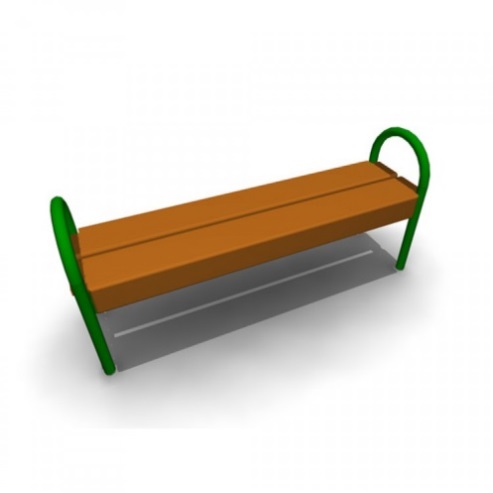 Скамья без спинки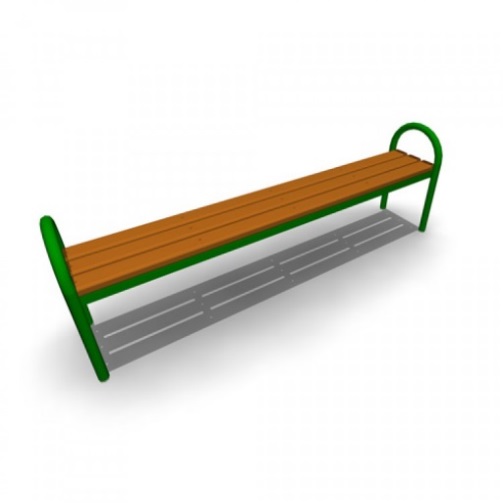 Скамья без спинки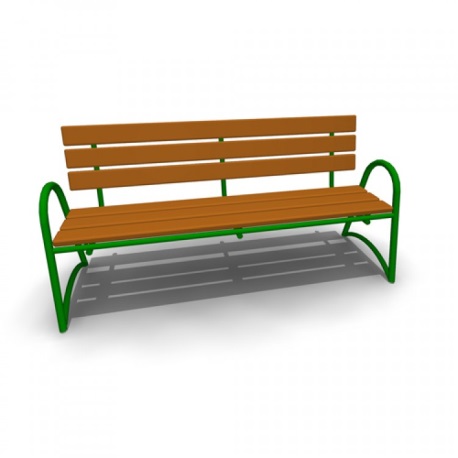 Скамья со спинкой Установка урнУстановка урн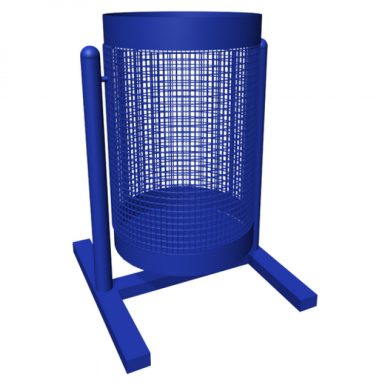 Урна для мусора Урна уличная 5. Ремонт (устройство) площадок перед входом в подьезд6. Замена бордюрного камня№ппНаименование видов работ1Оборудование детских игровых площадок2Устройство и ремонт тротуаров3Озеленение4Устройство парковок5Устройство пандуса6Устройство ограждений№ п/пНаименование объектаНаименование объектаПлощадь дворовой территории(м2)*Объем финансирования(руб)Объем финансирования(руб)Объем финансирования(руб)Объем финансирования(руб)Объем финансирования(руб)Объем финансирования(руб)Объем финансирования(руб)Примечание№ п/пНаименование объектаНаименование объектаПлощадь дворовой территории(м2)*ВсегоОбластнойбюджетМестный бюджетМестный бюджетСредства заинтересованных лицСредства заинтересованных лицСредства заинтересованных лицПримечание2018 – 3 344 177, 302018 – 3 344 177, 302018 – 3 344 177, 302018 – 3 344 177, 302018 – 3 344 177, 302018 – 3 344 177, 302018 – 3 344 177, 302018 – 3 344 177, 302018 – 3 344 177, 302018 – 3 344 177, 302018 – 3 344 177, 302018 – 3 344 177, 3011Дворовая территория р.п. Дубровка, 2-й Микрорайон, д. 12, д.13, д.14, д.15, д.17143503 313 019,853147368,85165651,00165651,0031157,4531157,4531157,45Выполнение работ по минимальному и дополнительному перечням работ (значение показателей будут уточнены после поверки достоверности сметной документации)2019 - 2019 - 2019 - 2019 - 2019 - 2019 - 2019 - 2019 - 2019 - 2019 - 2019 - 2019 - 22Дворовая территория р.п. Дубровка, 2-й Микрорайон,д. 20201933Дворовая территория р.п. Дубровка, 2-й Микрорайон, д. 7201944Дворовая территория р.п. Дубровка, 2-й Микрорайон, д. 21201955Дворовая территория р.п. Дубровка, 2-й Микрорайон, д.24201966Дворовая территория р.п. Дубровка, ул. Ленина, д.65201977Дворовая территория р.п. Дубровка,ул.Ленина, д.67, д.69201988Дворовая территория р.п. Дубровка,ул. Ленина, д.7120192020 – 2020 – 2020 – 2020 – 2020 – 2020 – 2020 – 2020 – 2020 – 2020 – 2020 – 2020 – 99Дворовая территория р.п. Дубровка, ул. 60 лет Октября, д.4, д.6.20202021 – 2021 – 2021 – 2021 – 2021 – 2021 – 2021 – 2021 – 2021 – 2021 – 2021 – 2021 – 1010Дворовая территория р.п. Дубровка, ул.324 Дивизии, д.7А20211111Дворовая территория р.п. Дубровка,ул.324 Дивизии, д.25, д.2620212022 -2022 -2022 -2022 -2022 -2022 -2022 -2022 -2022 -2022 -2022 -2022 -1212Дворовая территория р.п. Дубровка,ул.Баранова, д.12, д.1420221313Дворовая территория р.п. Дубровка,ул.Баранова , д.1620221414Дворовая территория р.п. Дубровка,ул.Олега Кошевого, д.50А20221515Дворовая территория р.п. Дубровка,ул.Гоголя, д.3320221616Дворовая территория р.п. Дубровка,ул.Драгунского, д.232022№НаименованиеобъектаПлощадь террито-рии(м2)Объем финансирования(руб)Объем финансирования(руб)Объем финансирования(руб)Примечание№НаименованиеобъектаПлощадь террито-рии(м2)ВсегоОбластнойбюджетМестный бюджетПримечание2020 – 2020 – 2020 – 2020 – 2020 – 2020 – 1Общественная территория «Парк» ул. Фокина20202021 – 2021 – 2021 – 2021 – 2021 – 2021 – 2021 – 2Общественная территория «Аллея Славы» ул. 324 Дивизии20212022 – 2022 – 2022 – 2022 – 2022 – 2022 – 2022 – 3Общественная территория «Пляж на озере п. Дубровка» 2022№п/пНаименование, принадлежностьАдресФИО руководителяПримечание1Дубровское РАЙПОР.п. Дубровка, ул. Ленина, д.88.Лукашова В.А.№ п/пАдресВиды работ1Р.п. Дубровка, ул. Лермонтова, д.22Изготовление забора, укладка тротуарной плитки2Р.п. Дубровка, ул. Советская, д.6, кв. 1.Изготовление забора, укладка тротуарной плитки3Р.п. Дубровка, ул. Советская, д.6, кв. 2.Изготовление забора4Р.п. Дубровка, ул. Гоголя, д.19.Изготовление забора, укладка тротуарной плиткиНаименование основного мероприятияОтветственный исполнительСрокСрокОжидаемый непосредственный результат (краткое описание)Основные направления реализацииНаименование основного мероприятияОтветственный исполнительНачала реализацииОкончания реализацииОжидаемый непосредственный результат (краткое описание)Основные направления реализацииБлагоустройство дворовой территорииБлагоустройство дворовой территорииБлагоустройство дворовой территорииБлагоустройство дворовой территорииБлагоустройство дворовой территорииБлагоустройство дворовой территорииБлагоустройство дворовой территории многоквартирных домов р.п. Дубровка, 2-й Микрорайон, д. 12, д.13, д.14, д.15, д.17Администрация Дубровского районадекабрьПовышение уровня благоустройства дворовых территорий р.п. Дубровка Дубровского городского поселенияУстановка асфальтобетонного покрытия, установка бордюров, устройство уличного освещения, установка скамеек, урн и оборудование детской площадкиНаименованиеОтветственный исполнитель, соисполнитель, государственный заказчик-координатор, участникИсточник финансированияКод бюджетной классификацииКод бюджетной классификацииКод бюджетной классификацииКод бюджетной классификацииОбъемы бюджетных ассигнований (тыс. рублей)Объемы бюджетных ассигнований (тыс. рублей)Объемы бюджетных ассигнований (тыс. рублей)Объемы бюджетных ассигнований (тыс. рублей)Объемы бюджетных ассигнований (тыс. рублей)Объемы бюджетных ассигнований (тыс. рублей)НаименованиеОтветственный исполнитель, соисполнитель, государственный заказчик-координатор, участникИсточник финансированияГРБСРзПрЦСРВР20182019202020212022Муниципальная программа «Формирование современной городской среды на 2018-2022 годы на территории р.п. Дубровка Дубровского городского поселения»Всего:3344,1763709,4800,00,00,0Муниципальная программа «Формирование современной городской среды на 2018-2022 годы на территории р.п. Дубровка Дубровского городского поселения» В том числе:ФБ, ОБ3147,3680,00,00,00,0Муниципальная программа «Формирование современной городской среды на 2018-2022 годы на территории р.п. Дубровка Дубровского городского поселения» В том числе:МБ165,6510,00,00,00,0Муниципальная программа «Формирование современной городской среды на 2018-2022 годы на территории р.п. Дубровка Дубровского городского поселения» В том числе:СС31,1570,00,00,00,0Муниципальная программа «Формирование современной городской среды на 2018-2022 годы на территории р.п. Дубровка Дубровского городского поселения»Всего на  благоустройство дворовых территорий многоквартирных домов:3344,1760,00,00,00,0Муниципальная программа «Формирование современной городской среды на 2018-2022 годы на территории р.п. Дубровка Дубровского городского поселения»в том числе:ФС, ОБ3147,3680,00,00,00,0Муниципальная программа «Формирование современной городской среды на 2018-2022 годы на территории р.п. Дубровка Дубровского городского поселения»в том числе:МБ165,6510,00,00,00,0Муниципальная программа «Формирование современной городской среды на 2018-2022 годы на территории р.п. Дубровка Дубровского городского поселения»в том числе:СС31,1570,00,00,00,0Муниципальная программа «Формирование современной городской среды на 2018-2022 годы на территории р.п. Дубровка Дубровского городского поселения»Всего на общественные территории:0,00,00,00,00,0Муниципальная программа «Формирование современной городской среды на 2018-2022 годы на территории р.п. Дубровка Дубровского городского поселения»в том числе:ФБ, ОБ0,00,00,00,00,0Муниципальная программа «Формирование современной городской среды на 2018-2022 годы на территории р.п. Дубровка Дубровского городского поселения»в том числе:МБ0,00,00,00,00,0Муниципальная программа «Формирование современной городской среды на 2018-2022 годы на территории р.п. Дубровка Дубровского городского поселения»в том числе:СС                                           0,00,00,00,00,0Наименование контрольного события программыОтветственный исполнительСрок наступления контрольного события (дата)Срок наступления контрольного события (дата)Срок наступления контрольного события (дата)Срок наступления контрольного события (дата)Срок наступления контрольного события (дата)Срок наступления контрольного события (дата)Срок наступления контрольного события (дата)Срок наступления контрольного события (дата)Срок наступления контрольного события (дата)Срок наступления контрольного события (дата)Срок наступления контрольного события (дата)Срок наступления контрольного события (дата)Срок наступления контрольного события (дата)Срок наступления контрольного события (дата)Срок наступления контрольного события (дата)Срок наступления контрольного события (дата)Срок наступления контрольного события (дата)Срок наступления контрольного события (дата)Срок наступления контрольного события (дата)Срок наступления контрольного события (дата)Срок наступления контрольного события (дата)Наименование контрольного события программыОтветственный исполнитель2018 год2018 год2018 год2018 год2019 год2019 год2019 год2019 год2020 год2020 год2020 год2020 год2021 год2021 год2021 год2022 год2022 год2022 год2022 год2022 годНаименование контрольного события программыОтветственный исполнительI кв.II кв.III кв.IV кв.I кв.II кв.III кв.IV кв.I кв.II кв.III кв.IV кв.I кв.II кв.III кв.IV кв.I кв.II кв.III кв.IV кв.IV кв.Организация мероприятия по благоустройству дворовых территорий многоквартирных домовАдминистрация Дубровского района-+-----+---+---+---++Организация мероприятий по благоустройству территорий общественного пользованияАдминистрация Дубровского района---+---+---+---+---++Об утверждении административного регламента по предоставлению муниципальной услуги «Предоставление во владение и (или) в пользование объектов имущества, включенных в перечень муниципального имущества, предназначенного для предоставления во владение и (или пользование) субъектам малого и среднего предпринимательства и организациям, образующим инфраструктуру поддержки субъектов малого и среднего предпринимательства» Бороновская Ольга Анатольевна, заместитель главы администрации  Дубровского района  по социальным вопросам, председатель комиссии.Троянов Сергей Борисович, начальник отдела образования администрации Дубровского района заместитель председателя комиссии.Прокопович Наталья Михайловна, заместитель начальник отдела образования администрации Дубровского района, секретарь комиссии (по согласованию).Члены комиссии:Макарова Елена Викторовна – начальник финансового управления администрации Дубровского района; Бурова Елена Александровна – председатель комитета правовых и имущественных отношений администрации Дубровского района;Рябова Елена Анатольевна – главный бухгалтер отдела образования администрации Дубровского района.Карпейкина Наталья Владимировна – главный экономист отдела образования администрации Дубровского района.По согласованию глава сельского поселения(администрации), на территории которого расположен подлежащий реконструкции, модернизации изменению назначения или ликвидации объект социальной инфроструктуры для детей,  а так же образовательная организация, в отношении которой решается вопрос о реорганизации или ликвидации:Мамонова Г.А. – глава Алешинского сельского поселения;Шарыгина Е.А. – глава Рековичского сельского поселения;Шевелев П.А.  - Глава Сещинской сельской администрации;Гайдуков В.И. – глава Пеклинсколй сельского поселения;Григорьева В.Н. – глава Рябчинского сельского поселения;Ломаков А.П. – глава Сергеевского сельского поселения.Чепеницкая Марина Егоровна – руководитель Брянской региональной общественной организации « Поверь в себя» ( по согласованию).